[MS-OXOABK]: Address Book Object ProtocolIntellectual Property Rights Notice for Open Specifications DocumentationTechnical Documentation. Microsoft publishes Open Specifications documentation (“this documentation”) for protocols, file formats, data portability, computer languages, and standards support. Additionally, overview documents cover inter-protocol relationships and interactions. Copyrights. This documentation is covered by Microsoft copyrights. Regardless of any other terms that are contained in the terms of use for the Microsoft website that hosts this documentation, you can make copies of it in order to develop implementations of the technologies that are described in this documentation and can distribute portions of it in your implementations that use these technologies or in your documentation as necessary to properly document the implementation. You can also distribute in your implementation, with or without modification, any schemas, IDLs, or code samples that are included in the documentation. This permission also applies to any documents that are referenced in the Open Specifications documentation. No Trade Secrets. Microsoft does not claim any trade secret rights in this documentation. Patents. Microsoft has patents that might cover your implementations of the technologies described in the Open Specifications documentation. Neither this notice nor Microsoft's delivery of this documentation grants any licenses under those patents or any other Microsoft patents. However, a given Open Specifications document might be covered by the Microsoft Open Specifications Promise or the Microsoft Community Promise. If you would prefer a written license, or if the technologies described in this documentation are not covered by the Open Specifications Promise or Community Promise, as applicable, patent licenses are available by contacting iplg@microsoft.com. License Programs. To see all of the protocols in scope under a specific license program and the associated patents, visit the Patent Map. Trademarks. The names of companies and products contained in this documentation might be covered by trademarks or similar intellectual property rights. This notice does not grant any licenses under those rights. For a list of Microsoft trademarks, visit www.microsoft.com/trademarks. Fictitious Names. The example companies, organizations, products, domain names, email addresses, logos, people, places, and events that are depicted in this documentation are fictitious. No association with any real company, organization, product, domain name, email address, logo, person, place, or event is intended or should be inferred.Reservation of Rights. All other rights are reserved, and this notice does not grant any rights other than as specifically described above, whether by implication, estoppel, or otherwise. Tools. The Open Specifications documentation does not require the use of Microsoft programming tools or programming environments in order for you to develop an implementation. If you have access to Microsoft programming tools and environments, you are free to take advantage of them. Certain Open Specifications documents are intended for use in conjunction with publicly available standards specifications and network programming art and, as such, assume that the reader either is familiar with the aforementioned material or has immediate access to it.Support. For questions and support, please contact dochelp@microsoft.com. Preliminary Documentation. This particular Open Specifications document provides documentation for past and current releases and/or for the pre-release version of this technology. This document provides final documentation for past and current releases and preliminary documentation, as applicable and specifically noted in this document, for the pre-release version. Microsoft will release final documentation in connection with the commercial release of the updated or new version of this technology. Because this documentation might change between the pre-release version and the final version of this technology, there are risks in relying on this preliminary documentation. To the extent that you incur additional development obligations or any other costs as a result of relying on this preliminary documentation, you do so at your own risk.Revision SummaryTable of Contents1	Introduction	91.1	Glossary	91.2	References	121.2.1	Normative References	121.2.2	Informative References	141.3	Overview	141.4	Relationship to Other Protocols	141.5	Prerequisites/Preconditions	141.6	Applicability Statement	151.7	Versioning and Capability Negotiation	151.8	Vendor-Extensible Fields	151.9	Standards Assignments	152	Messages	162.1	Transport	162.2	Message Syntax	162.2.1	Definitions	162.2.1.1	Distinguished Names for Objects	172.2.2	Properties that Apply to Containers in the Address Book Hierarchy Table	182.2.2.1	PidTagContainerFlags	182.2.2.2	PidTagDepth	192.2.2.3	PidTagAddressBookContainerId	192.2.2.4	PidTagAddressBookIsMaster	192.2.2.5	PidTagAddressBookParentEntryId	192.2.3	Properties that Apply to All Address Book Objects	202.2.3.1	PidTagDisplayName	202.2.3.2	PidTagEntryId	202.2.3.3	PidTagTemplateid	212.2.3.4	PidTagRecordKey	212.2.3.5	PidTagSearchKey	212.2.3.6	PidTagInstanceKey	212.2.3.7	PidTagAddressBookDisplayNamePrintable	212.2.3.8	PidTagTransmittableDisplayName	222.2.3.9	PidTagAddressBookPhoneticDisplayName	222.2.3.10	PidTagObjectType	222.2.3.11	PidTagDisplayType	222.2.3.12	PidTagDisplayTypeEx	222.2.3.13	PidTagAddressType	232.2.3.14	PidTagEmailAddress	232.2.3.15	PidTagAddressBookObjectDistinguishedName	242.2.3.16	PidTagCreationTime	242.2.3.17	PidTagLastModificationTime	242.2.3.18	PidTagSendRichInfo	242.2.3.19	PidTagSendInternetEncoding	242.2.3.20	PidTagAccount	252.2.3.21	PidTagSmtpAddress	252.2.3.22	PidTagAddressBookTargetAddress	252.2.3.23	PidTagAddressBookProxyAddresses	252.2.3.24	PidTagAddressBookSeniorityIndex	252.2.3.25	PidTagAddressBookObjectGuid	252.2.3.26	PidTagAddressBookSenderHintTranslations	252.2.3.27	PidTagAddressBookDeliveryContentLength	262.2.3.28	PidTagAddressBookModerationEnabled	262.2.3.29	PidTagAddressBookDistributionListMemberCount	262.2.3.30	PidTagAddressBookDistributionListExternalMemberCount	262.2.3.31	PidTagComment	262.2.3.32	PidTagMappingSignature	262.2.3.33	PidTagInitialDetailsPane	272.2.3.34	PidTagAddressBookExtensionAttribute1 through PidTagAddressBookExtensionAttribute15	272.2.3.35	PidTagAddressBookDisplayTypeExtended	272.2.4	Properties that Apply to Mail User Objects	272.2.4.1	PidTagSurname	272.2.4.2	PidTagGivenName	272.2.4.3	PidTagInitials	272.2.4.4	PidTagTitle	272.2.4.5	PidTagOfficeLocation	282.2.4.6	PidTagDepartmentName	282.2.4.7	PidTagCompanyName	282.2.4.8	PidTagAssistant	282.2.4.9	PidTagAddressBookManagerDistinguishedName	282.2.4.10	PidTagAddressBookPhoneticGivenName	282.2.4.11	PidTagAddressBookPhoneticSurname	282.2.4.12	PidTagAddressBookPhoneticCompanyName	282.2.4.13	PidTagAddressBookPhoneticDepartmentName	292.2.4.14	PidTagStreetAddress	292.2.4.15	PidTagPostOfficeBox	292.2.4.16	PidTagLocality	292.2.4.17	PidTagStateOrProvince	292.2.4.18	PidTagPostalCode	292.2.4.19	PidTagCountry	292.2.4.20	PidTagHomeAddressStreet	292.2.4.21	PidTagBusinessTelephoneNumber	302.2.4.22	PidTagHomeTelephoneNumber	302.2.4.23	PidTagBusiness2TelephoneNumber	302.2.4.24	PidTagBusiness2TelephoneNumbers	302.2.4.25	PidTagHome2TelephoneNumber	302.2.4.26	PidTagHome2TelephoneNumbers	302.2.4.27	PidTagMobileTelephoneNumber	302.2.4.28	PidTagPagerTelephoneNumber	302.2.4.29	PidTagPrimaryFaxNumber	312.2.4.30	PidTagTelexNumber	312.2.4.31	PidTagAssistantTelephoneNumber	312.2.4.32	PidTagKeyword	312.2.4.33	PidTagMessageHandlingSystemCommonName	312.2.4.34	PidTagUserCertificate	312.2.4.35	PidTagAddressBookX509Certificate	312.2.4.36	PidTagUserX509Certificate	312.2.4.36.1	Property Version	322.2.4.36.2	Encryption Type	322.2.4.36.3	Defaults	322.2.4.36.4	ASCII Display Name	332.2.4.36.5	Unicode Display Name	332.2.4.36.6	KeyExSHA1Hash	332.2.4.36.7	SignSHA1Hash	332.2.4.36.8	KeyExchangeCertificate	332.2.4.36.9	SignCertificate	342.2.4.36.10	ChainCertificate	342.2.4.36.11	AsymetricCapabilities	342.2.4.36.12	SavedTime	342.2.4.37	PidTagAddressBookHomeMessageDatabase	342.2.4.38	PidTagAddressBookNetworkAddress	352.2.4.39	PidTagAddressBookOrganizationalUnitRootDistinguishedName	352.2.4.40	PidTagThumbnailPhoto	352.2.4.41	PidTagSpokenName	352.2.4.42	PidTagAddressBookAuthorizedSenders	352.2.4.43	PidTagAddressBookUnauthorizedSenders	352.2.4.44	PidTagAddressBookDistributionListMemberSubmitAccepted	352.2.4.45	PidTagAddressBookDistributionListMemberSubmitRejected	362.2.5	Properties That Reference Other Address Book Objects	362.2.5.1	PidTagAddressBookManager	362.2.5.2	PidTagAddressBookReports	362.2.5.3	PidTagAddressBookIsMemberOfDistributionList	372.2.5.4	PidTagAddressBookOwnerBackLink	372.2.5.5	PidTagAddressBookPublicDelegates	372.2.5.6	PidTagAddressBookHierarchicalShowInDepartments	372.2.6	Properties That Apply to Distribution Lists	372.2.6.1	PidTagAddressBookMember	372.2.6.2	PidTagAddressBookOwner	372.2.6.3	PidTagContainerContents	372.2.6.4	PidTagAddressBookFolderPathname	382.2.6.5	PidTagAddressBookHierarchicalIsHierarchicalGroup	382.2.7	Properties That Apply to Organization Objects	382.2.7.1	PidTagAddressBookRoomContainers	382.2.7.2	PidTagAddressBookHierarchicalRootDepartment	392.2.8	Properties That Apply to Department Objects	392.2.8.1	PidTagAddressBookHierarchicalChildDepartments	392.2.8.2	PidTagAddressBookHierarchicalParentDepartment	392.2.8.3	PidTagAddressBookHierarchicalDepartmentMembers	392.2.9	Properties That Apply to Resource Objects	392.2.9.1	PidTagAddressBookRoomCapacity	392.2.9.2	PidTagAddressBookRoomDescription	402.2.10	Properties That Have Special Purposes	402.2.10.1	PidTagAnr	402.2.10.2	PidTagAddressBookManageDistributionList	402.2.11	Named Properties	403	Protocol Details	413.1	Client Details	413.1.1	Abstract Data Model	413.1.2	Timers	423.1.3	Initialization	423.1.3.1	Initialization Through an NSPI Connection	423.1.3.2	Initialization Through an HTTP Connection	423.1.3.3	Initialization Through an Offline Address Book	423.1.4	Higher-Layer Triggered Events	423.1.4.1	Obtaining a Hierarchy of Address Book Containers	423.1.4.2	Browsing an Address Book	423.1.4.3	Obtaining Properties on an Address Book Object	433.1.4.4	Performing Ambiguous Name Resolution	443.1.5	Message Processing Events and Sequencing Rules	453.1.6	Timer Events	453.1.7	Other Local Events	453.2	Server Details	453.2.1	Abstract Data Model	453.2.2	Timers	463.2.3	Initialization	463.2.4	Higher-Layer Triggered Events	463.2.5	Message Processing Events and Sequencing Rules	463.2.6	Timer Events	463.2.7	Other Local Events	464	Protocol Examples	474.1	Call Sequence To Retrieve Address Book Properties	474.2	PidTagUserX509Certificate Property in ASN.1 DER Encoded Format	504.3	PidTagUserX509Certificate Property in Binary Format	565	Security	575.1	Security Considerations for Implementers	575.2	Index of Security Parameters	576	Appendix A: Product Behavior	587	Change Tracking	668	Index	67IntroductionThe Address Book Object Protocol provides implementers with information about all the properties defined on various Address Book objects and how the properties on Address Book objects interrelate with one another. Sections 1.5, 1.8, 1.9, 2, and 3 of this specification are normative. All other sections and examples in this specification are informative.GlossaryThis document uses the following terms:address book: A collection of Address Book objects, each of which are contained in any number of address lists.address book container: An Address Book object that describes an address list.address book hierarchy table: A collection of address book containers arranged in a hierarchy.Address Book object: An entity in an address book that contains a set of attributes, each attribute with a set of associated values.address list: A collection of distinct Address Book objects.address type: An identifier for the type of email address, such as SMTP and EX.alias: An alternate name that can be used to reference an object or element.ambiguous name resolution (ANR): A search algorithm that permits a client to search multiple naming-related attributes on objects by way of a single clause of the form "(anr=value)" in a Lightweight Directory Access Protocol (LDAP) search filter. This permits a client to query for an object when the client possesses some identifying material related to the object but does not know which attribute of the object contains that identifying material.ASCII: The American Standard Code for Information Interchange (ASCII) is an 8-bit character-encoding scheme based on the English alphabet. ASCII codes represent text in computers, communications equipment, and other devices that work with text. ASCII refers to a single 8-bit ASCII character or an array of 8-bit ASCII characters with the high bit of each character set to zero.attribute: A characteristic of some object or entity, typically encoded as a name/value pair.Augmented Backus-Naur Form (ABNF): A modified version of Backus-Naur Form (BNF), commonly used by Internet specifications. ABNF notation balances compactness and simplicity with reasonable representational power. ABNF differs from standard BNF in its definitions and uses of naming rules, repetition, alternatives, order-independence, and value ranges. For more information, see [RFC5234].binary large object (BLOB): A discrete packet of data that is stored in a database and is treated as a sequence of uninterpreted bytes.code page: An ordered set of characters of a specific script in which a numerical index (code-point value) is associated with each character. Code pages are a means of providing support for character sets and keyboard layouts used in different countries. Devices such as the display and keyboard can be configured to use a specific code page and to switch from one code page (such as the United States) to another (such as Portugal) at the user's request.common name (CN): A string attribute of a certificate that is one component of a distinguished name (DN). In Microsoft Enterprise uses, a CN must be unique within the forest where it is defined and any forests that share trust with the defining forest. The website or email address of the certificate owner is often used as a common name. Client applications often refer to a certification authority (CA) by the CN of its signing certificate.contact: A person, company, or other entity that is stored in a directory and is associated with one or more unique identifiers and attributes, such as an Internet message address or login name.Coordinated Universal Time (UTC): A high-precision atomic time standard that approximately tracks Universal Time (UT). It is the basis for legal, civil time all over the Earth. Time zones around the world are expressed as positive and negative offsets from UTC. In this role, it is also referred to as Zulu time (Z) and Greenwich Mean Time (GMT). In these specifications, all references to UTC refer to the time at UTC-0 (or GMT).Department object: An Address Book object that describes a department within an organization.departmental group: A distribution list that describes a department within an organization.display template: A template that describes how to display or allow a user to modify information about an Address Book object.distinguished name (DN): A name that uniquely identifies an object by using the relative distinguished name (RDN) for the object, and the names of container objects and domains that contain the object. The distinguished name (DN) identifies the object and its location in a tree.distribution list: A collection of users, computers, contacts, or other groups that is used only for email distribution, and addressed as a single recipient.endpoint: A communication port that is exposed by an application server for a specific shared service and to which messages can be addressed.entry ID: See EntryID.flags: A set of values used to configure or report options or settings.Global Address List (GAL): An address list that conceptually represents the default address list for an address book.globally unique identifier (GUID): A term used interchangeably with universally unique identifier (UUID) in Microsoft protocol technical documents (TDs). Interchanging the usage of these terms does not imply or require a specific algorithm or mechanism to generate the value. Specifically, the use of this term does not imply or require that the algorithms described in [RFC4122] or [C706] must be used for generating the GUID. See also universally unique identifier (UUID).hierarchy table: A Table object whose rows represent the Folder objects that are contained in another Folder object.Hypertext Transfer Protocol (HTTP): An application-level protocol for distributed, collaborative, hypermedia information systems (text, graphic images, sound, video, and other multimedia files) on the World Wide Web.Hypertext Transfer Protocol Secure (HTTPS): An extension of HTTP that securely encrypts and decrypts web page requests. In some older protocols, "Hypertext Transfer Protocol over Secure Sockets Layer" is still used (Secure Sockets Layer has been deprecated). For more information, see [SSL3] and [RFC5246].little-endian: Multiple-byte values that are byte-ordered with the least significant byte stored in the memory location with the lowest address.locale: A collection of rules and data that are specific to a language and a geographical area. A locale can include information about sorting rules, date and time formatting, numeric and monetary conventions, and character classification.mail tip: A note that is presented to the author of a message when the author is composing the message. A mail tip provides information about the recipients of a message and issues that might impact delivery of the message, such as moderation or delivery restrictions.mail user: An Address Book object that represents a person or entity that can receive deliverable messages.mailbox: A message store that contains email, calendar items, and other Message objects for a single recipient.meeting request: An instance of a Meeting Request object.message store: A unit of containment for a single hierarchy of Folder objects, such as a mailbox or public folders.Minimal Entry ID: A property of an Address Book object that can be used to uniquely identify the object.Multipurpose Internet Mail Extensions (MIME): A set of extensions that redefines and expands support for various types of content in email messages, as described in [RFC2045], [RFC2046], and [RFC2047].name service provider interface (NSPI): A method of performing address-book-related operations on Active Directory.named property: A property that is identified by both a GUID and either a string name or a 32-bit identifier.offline address book (OAB): A collection of address lists that are stored in a format that a client can save and use locally.Organization object: An Address Book object that describes an entire organization.Permanent Entry ID: A property of an Address Book object that can be used to uniquely identify the object.property ID: A 16-bit numeric identifier of a specific attribute. A property ID does not include any property type information.property tag: A 32-bit value that contains a property type and a property ID. The low-order 16 bits represent the property type. The high-order 16 bits represent the property ID.property type: A 16-bit quantity that specifies the data type of a property value.recipient: An entity that is in an address list, can receive email messages, and contains a set of attributes. Each attribute has a set of associated values.Recipient object: A set of properties that represent the recipient of a Message object.relative distinguished name (RDN): In the Active Directory directory service, the unique name of a child element relative to its parent in Active Directory. The RDN of a child element combined with the fully qualified domain name (FQDN) of the parent forms the FQDN of the child.remote procedure call (RPC): A communication protocol used primarily between client and server. The term has three definitions that are often used interchangeably: a runtime environment providing for communication facilities between computers (the RPC runtime); a set of request-and-response message exchanges between computers (the RPC exchange); and the single message from an RPC exchange (the RPC message).  For more information, see [C706].Resource object: An Address Book object that represents an asset that can be reserved, such as a room or equipment.Rich Text Format (RTF): Text with formatting as described in [MSFT-RTF].S/MIME (Secure/Multipurpose Internet Mail Extensions): A set of cryptographic security services, as described in [RFC5751].Simple Mail Transfer Protocol (SMTP): A member of the TCP/IP suite of protocols that is used to transport Internet messages, as described in [RFC5321].Transport Neutral Encapsulation Format (TNEF): A binary type-length-value encoding that is used to encode properties for transport, as described in [MS-OXTNEF].Unicode: A character encoding standard developed by the Unicode Consortium that represents almost all of the written languages of the world. The Unicode standard [UNICODE5.0.0/2007] provides three forms (UTF-8, UTF-16, and UTF-32) and seven schemes (UTF-8, UTF-16, UTF-16 BE, UTF-16 LE, UTF-32, UTF-32 LE, and UTF-32 BE).UTF-16LE: The Unicode Transformation Format - 16-bit, Little Endian encoding scheme. It is used to encode Unicode characters as a sequence of 16-bit codes, each encoded as two 8-bit bytes with the least-significant byte first. MAY, SHOULD, MUST, SHOULD NOT, MUST NOT: These terms (in all caps) are used as defined in [RFC2119]. All statements of optional behavior use either MAY, SHOULD, or SHOULD NOT.ReferencesLinks to a document in the Microsoft Open Specifications library point to the correct section in the most recently published version of the referenced document. However, because individual documents in the library are not updated at the same time, the section numbers in the documents may not match. You can confirm the correct section numbering by checking the Errata.  Normative ReferencesWe conduct frequent surveys of the normative references to assure their continued availability. If you have any issue with finding a normative reference, please contact dochelp@microsoft.com. We will assist you in finding the relevant information. [ASF] Microsoft Corporation, "Advanced Systems Format Specification", December 2004, http://download.microsoft.com/download/7/9/0/790fecaa-f64a-4a5e-a430-0bccdab3f1b4/ASF_Specification.doc[MS-NSPI] Microsoft Corporation, "Name Service Provider Interface (NSPI) Protocol".[MS-OXABREF] Microsoft Corporation, "Address Book Name Service Provider Interface (NSPI) Referral Protocol".[MS-OXCDATA] Microsoft Corporation, "Data Structures".[MS-OXCFOLD] Microsoft Corporation, "Folder Object Protocol".[MS-OXCMAIL] Microsoft Corporation, "RFC 2822 and MIME to Email Object Conversion Algorithm".[MS-OXCMAPIHTTP] Microsoft Corporation, "Messaging Application Programming Interface (MAPI) Extensions for HTTP".[MS-OXCMSG] Microsoft Corporation, "Message and Attachment Object Protocol".[MS-OXCPERM] Microsoft Corporation, "Exchange Access and Operation Permissions Protocol".[MS-OXCPRPT] Microsoft Corporation, "Property and Stream Object Protocol".[MS-OXCTABL] Microsoft Corporation, "Table Object Protocol".[MS-OXNSPI] Microsoft Corporation, "Exchange Server Name Service Provider Interface (NSPI) Protocol".[MS-OXOABKT] Microsoft Corporation, "Address Book User Interface Templates Protocol".[MS-OXOAB] Microsoft Corporation, "Offline Address Book (OAB) File Format and Schema".[MS-OXOCNTC] Microsoft Corporation, "Contact Object Protocol".[MS-OXPFOAB] Microsoft Corporation, "Offline Address Book (OAB) Public Folder Retrieval Protocol".[MS-OXPROPS] Microsoft Corporation, "Exchange Server Protocols Master Property List".[MS-OXWOAB] Microsoft Corporation, "Offline Address Book (OAB) Retrieval File Format".[MS-RPCE] Microsoft Corporation, "Remote Procedure Call Protocol Extensions".[RFC1034] Mockapetris, P., "Domain Names - Concepts and Facilities", STD 13, RFC 1034, November 1987, http://www.ietf.org/rfc/rfc1034.txt[RFC2119] Bradner, S., "Key words for use in RFCs to Indicate Requirement Levels", BCP 14, RFC 2119, March 1997, http://www.rfc-editor.org/rfc/rfc2119.txt[RFC2822] Resnick, P., Ed., "Internet Message Format", RFC 2822, April 2001, http://www.ietf.org/rfc/rfc2822.txt[RFC2876] Pawling, J., "Use of the KEA and SKIPJACK Algorithms in CMS", RFC 2876, July 2000, http://www.rfc-editor.org/rfc/rfc2876.txt[RFC3174] Eastlake III, D., and Jones, P., "US Secure Hash Algorithm 1 (SHA1)", RFC 3174, September 2001, http://www.ietf.org/rfc/rfc3174.txt[RFC3280] Housley, R., Polk, W., Ford, W., and Solo, D., "Internet X.509 Public Key Infrastructure Certificate and Certificate Revocation List (CRL) Profile", RFC 3280, April 2002, http://www.ietf.org/rfc/rfc3280.txt[RFC3852] Housley, R., "Cryptographic Message Syntax (CMS)", RFC 3852, July 2004, http://www.ietf.org/rfc/rfc3852.txt[RFC5234] Crocker, D., Ed., and Overell, P., "Augmented BNF for Syntax Specifications: ABNF", STD 68, RFC 5234, January 2008, http://www.rfc-editor.org/rfc/rfc5234.txt[RFC5751] Ramsdell, B., and Turner, S., "Secure/Multipurpose Internet Mail Extensions (S/MIME) Version 3.2 Message Specification", RFC 5751, January 2010, http://www.rfc-editor.org/rfc/rfc5751.txtInformative References[MS-OXPROTO] Microsoft Corporation, "Exchange Server Protocols System Overview".OverviewAn address book is a collection of Address Book objects. There are many types of objects in an address book, many of which can be added as an addressee to an outbound message. Every object in the address book has various properties, and the values of these properties contain information that is used by messaging clients to route the message correctly or to display information about the Address Book object to a messaging user. The address book also contains one or more address book containers, each of which describes an address list. An address list is a collection of Address Book objects that can be rendered in a table to be browsed by a messaging user. A collection of address book containers, each representing an address list, is arranged in an address book hierarchy table.The address book can be stored remotely on an address book server and accessed as follows:Through NSPI calls by using either of the NSPI protocols, as described in [MS-NSPI] and [MS-OXNSPI]. Through the Messaging Application Programming Interface (MAPI) Extensions for HTTP, as described in [MS-OXCMAPIHTTP].Alternatively, the address book can be stored locally on the client computer as an offline address book (OAB) by using the OAB Format and Schema Protocol, as described in [MS-OXOAB]. An OAB is obtained by using either the OAB Web Retrieval protocol, as described in [MS-OXWOAB], or the OAB Public Folder Retrieval Protocol, as described in [MS-OXPFOAB]. The Address Book User Interface Templates Protocol, as described in [MS-OXOABKT], is used to render information about an Address Book object to a messaging user.This protocol defines the properties on each of the Address Book objects and defines how they interrelate with one another.Relationship to Other ProtocolsThis protocol relies on the following:The Exchange Server Name Service Provider Interface (NSPI) Protocol, as described in [MS-OXNSPI], or the Name Service Provider Interface (NSPI) Protocol, as described in [MS-NSPI].The Messaging Application Programming Interface (MAPI) Extensions for HTTP, as described in [MS-OXCMAPIHTTP].The Offline Address Book (OAB) File Format and Schema, as described in [MS-OXOAB].The Address Book User Interface Templates Protocol, as described in [MS-OXOABKT].The Offline Address Book (OAB) Retrieval File Format, as described in [MS-OXWOAB].The Offline Address Book (OAB) Public Folder Retrieval Protocol, as described in [MS-OXPFOAB].For conceptual background information and overviews of the relationships and interactions between this and other protocols, see [MS-OXPROTO].Prerequisites/PreconditionsThis specification assumes one of the following:That the messaging client has been referred to an address book server either by using the NSPI Referral protocol, as specified in [MS-OXABREF], or by using the Messaging Application Programming Interface (MAPI) Extensions for HTTP, as specified in [MS-OXCMAPIHTTP], and has established a connection to an address book server, as specified in [MS-NSPI], [MS-OXNSPI], and [MS-OXCMAPIHTTP].  That the messaging client has access to an OAB, as specified in [MS-OXOAB].Applicability StatementThis protocol is used to access information about Address Book objects in an organization. Messaging clients use this protocol to determine the destination for outbound messages that are addressed to these objects, and to display information about these objects to a messaging user.Versioning and Capability NegotiationNone.Vendor-Extensible FieldsNone.Standards AssignmentsNone.MessagesThe following sections specify the properties of Address Book objects and their formats.Unless otherwise specified, all numeric values in this protocol are in little-endian format.Unless otherwise specified, all Unicode string representations are in UTF-16LE format.TransportThis protocol uses one of the following as the underlying transport protocol when handling address books online on an address book server:The Name Service Provider Interface (NSPI) Protocol, as specified in [MS-NSPI], or the Exchange Server NSPI Protocol, as specified in [MS-OXNSPI].<1> The Messaging Application Programming Interface (MAPI) Extensions for HTTP, as specified in [MS-OXCMAPIHTTP].<2>This protocol uses the OAB File Format and Schema, as specified in [MS-OXOAB], as the underlying structure when handling address books via a local offline address book (OAB).Message SyntaxThe properties used by this protocol are maintained on an address book server. The properties are returned by an address book server in one of the following:Various NSPI functions of either the Name Service Provider Interface (NSPI) Protocol, as specified in [MS-NSPI], or the Exchange Server NSPI Protocol, as specified in [MS-OXNSPI]. Various response bodies of an HTTP POST method, as specified in [MS-OXCMAPIHTTP].<3>Alternatively, many of these properties are maintained in an offline address book (OAB) by using the OAB Format and Schema Protocol, as specified in [MS-OXOAB]. The OAB is a collection of address lists, each of which contains Address Book objects and their properties. Refer to [MS-OXOAB] for a list of the properties maintained in OABs.There are many types of Address Book objects, including but not limited to mail users, distribution lists, address book containers, Resource objects, Department objects, Organization objects, and templates. This protocol does not require values for all properties that are defined for any object type, nor does it limit the properties to those of their own type or those listed in this specification. When a data source, such as an OAB or an address book server, includes properties that are not in this set, the format and meaning of the property is defined by the implementation of that data source.In all the properties of type PtypString ([MS-OXCDATA] section 2.11.1) that are listed in this document, a request to an address book server of that property with type PtypString8 ([MS-OXCDATA] section 2.11.1) or PtypString is permitted. If a conversion is required, the string will be converted to the type requested by the client, as specified in either [MS-NSPI] or [MS-OXNSPI].For all of the properties of type PtypString that are listed in this document, an OAB that includes a value for that string property MUST contain exactly one string representation. The internal representation of strings in an OAB that use the OAB Format and Schema Protocol is specified in [MS-OXOAB]. A client that looks up the value for a string property MUST convert the value to the string type that is native to the client before it interprets the value of that property.DefinitionsThe following sections describe structures that are used by various Address Book object properties.Distinguished Names for ObjectsAddress book distinguished names (ABDNs) are used to uniquely identify objects in the address book. Throughout the rest of this specification, the term distinguished name (DN) is used to refer to an address book DN. Each Address Book object MUST have a unique DN value, expressed as a NULL-terminated ASCII string. The DN is stored in the PidTagEmailAddress property (section 2.2.3.14). The DN is also embedded in the Distinguished  Name field of the PermanentEntryID structure, as specified in [MS-NSPI] and [MS-OXNSPI] section 2.2.9.3.<4> DNs are structured as shown in the following Augmented Backus-Naur Form (ABNF) definition, as specified in [RFC5234].dn = organization-dn /   addresslist-dn /   x500-dnorganization-dn= org-rdnaddresslist-dn    = "/guid=" container-guid /   gal-addrlist-dncontainer-guid= 32(HEXDIG)gal-addrlist-dn = "/"x500-dn    = x500-container-dn object-rdn ; x500-dns are limited to 16 levelsx500-container-dn = org-rdn org-unit-rdn 0*13(container-rdn)org-rdn    = "/o=" rdnorg-unit-rdn = "/ou=" rdncontainer-rdn = "/cn=" rdnobject-rdn  = "/cn=" rdnrdn   = ( non-space-teletex ) /                  ( non-space-teletex *62(teletex-char)   non-space-teletex )  ; rdn values are limited to 64 characters ; the number of rdns is limited to 16 but the ; total cumulative length of rdn characters in ; An x500-dn is limited to 256.teletex-char = SP / non-space-teletexnon-space-teletex= "!" / DQUOTE / "%" / "&" / "\" / "(" / ")" /   "*" / "+" / "," / "-" / "." / "0" / "1" /   "2" / "3" / "4" / "5" / "6" / "7" / "8" /  "9" / ":" / "<" / "=" / ">" / "?" / "@" /  "A" / "B" / "C" / "D" / "E" / "F" / "G" /   "H" / "I" / "J" / "K" / "L" / "M" / "N" /   "O" / "P" / "Q" / "R" / "S" / "T" / "U" /   "V" / "W" / "X" / "Y" / "Z" / "[" / "]" /  "_" / "a" / "b" / "c" / "d" / "e" / "f" /  "g" / "h" / "i" / "j" / "k" / "l" / "m" /  "n" / "o" / "p" / "q" / "r" / "s" / "t" /  "u" / "v" / "w" / "x" / "y" / "z" / "|"DNs for specific objects have a strict format, as shown in the following table.When the DN of an Address Book object that is obtained from an NSPI server matches the DN of an Address Book object that is obtained from an OAB, the objects represent the same entity. The OAB SHOULD<5> include additional properties not available on the NSPI server. Properties SHOULD have the same value when present on both data sources. One exception to having the same value on both data sources is if the properties are truncated in the OAB, according to the limitations specified in [MS-OXOAB] section 2.9.2.2.1. Another exception is if the value on an NSPI server has changed since the OAB was created, or if the NSPI server was restored from a backup after the OAB was created. In such a case, the NSPI server and the OAB are said to be "out of sync". That is, the data in the two sources reflects two different time periods.Properties that Apply to Containers in the Address Book Hierarchy TableAn address book is a collection of Address Book objects, each of which is contained in any number of address lists. The address book is arranged as a hierarchy of address book containers. Each address book container, in turn, describes an address list that contains many Address Book objects.When using an offline address book (OAB), messaging clients SHOULD obtain information about the address book hierarchy and its address book containers by using the Offline Address Book Retrieval File Format, as specified in [MS-OXWOAB], or MAY<6> obtain information by using the Offline Address Book Public Folder Retrieval Protocol, as specified in [MS-OXPFOAB]. Because an OAB maintains its own structure for the hierarchy table, none of the properties of address book containers described in this document apply to the OAB. The hierarchy table is a set of rows, each of which describes one address book container. For details about retrieving the address book hierarchy table, see section 3.1.4.1.PidTagContainerFlagsData type: PtypInteger32 ([MS-OXCDATA] section 2.11.1)The PidTagContainerFlags property ([MS-OXPROPS] section 2.644) contains a bitmask of flags that describe capabilities of an address book container.The flags listed in the following table are defined for the bitmask of the PidTagContainerFlags property. The PidTagContainerFlags property MUST NOT contain any other flags. Because this property applies to a container in the hierarchy table, it is not present on objects in the offline address book (OAB). An OAB has its own structure for maintaining the hierarchy, using the OAB Retrieval File Format, as specified in [MS-OXWOAB], and the OAB Public Folder Retrieval Protocol, as specified in [MS-OXPFOAB].PidTagDepthData type: PtypInteger32 ([MS-OXCDATA] section 2.11.1)The PidTagDepth property ([MS-OXCTABL] section 2.2.1.4) represents the relative level of depth of a container in a hierarchy table. Objects in the hierarchy table that share the same value for the PidTagDepth property SHOULD be considered peer containers by clients if they are adjacent or if they are separated only by containers that have equivalent or larger depth values.Because this property applies to a container in the hierarchy table, it is not present on objects in an offline address book (OAB). An OAB has its own structure for maintaining the hierarchy, using the OAB Public Folder Retrieval Protocol, as specified in [MS-OXPFOAB].PidTagAddressBookContainerIdData type: PtypInteger32 ([MS-OXCDATA] section 2.11.1)The PidTagAddressBookContainerId property ([MS-OXPROPS] section 2.512) identifies an address book container on an address book server. Note that this property is a Minimal Entry ID. A value of 0 (zero) represents the Global Address List (GAL). If the value is nonzero, it is only a valid representation of the specific container. This representation lasts for the time that the connection to the address book server lasts, or, after disconnection from and reconnection to the same or another address book server, for as long as the new server identifies itself as having the same GUID. The server returns the GUID in the pServerGuid parameter of the NspiBind method,<7> as specified in [MS-NSPI] and [MS-OXNSPI] section 3.1.4.1.1, or in the ServerGuid field of the Bind request type response,<8> as specified in [MS-OXCMAPIHTTP] section 2.2.5.1.2.Because this property applies to a container in the hierarchy table, it is not present on objects in an offline address book (OAB). An OAB has its own structure for maintaining the hierarchy, using the OAB Public Folder Retrieval Protocol, as specified in [MS-OXPFOAB].PidTagAddressBookIsMasterData type: PtypBoolean ([MS-OXCDATA] section 2.11.1)The PidTagAddressBookIsMaster property ([MS-OXPROPS] section 2.545) is TRUE (0x01) if it is possible to create Address Book objects in that container, and FALSE (0x00) otherwise. The value does not pertain to parent containers or subcontainers of this container.Because this property applies to a container in the hierarchy table, it is not present on objects in an offline address book (OAB). An OAB has its own structure for maintaining the hierarchy, using the OAB Public Folder Retrieval Protocol, as specified in [MS-OXPFOAB].PidTagAddressBookParentEntryIdData type: PtypBinary ([MS-OXCDATA] section 2.11.1)The PidTagAddressBookParentEntryId property ([MS-OXPROPS] section 2.559) is the entry ID of the parent container in a hierarchy of address book containers. This property is not present if no parent container exists. Messaging clients use this property to expand and collapse a hierarchy of address book containers in an address book hierarchy table.Because this property applies to a container in the hierarchy table, it is not present on objects in an offline address book (OAB). An OAB has its own structure for maintaining the hierarchy, using the OAB Public Folder Retrieval Protocol, as specified in [MS-OXPFOAB].Properties that Apply to All Address Book ObjectsAddress Book objects are listed in an offline address book (OAB) by the OAB Format and Schema Protocol, as specified in [MS-OXOAB], or accessed on an address book server by using various NSPI method calls,<9> as specified in [MS-NSPI] and [MS-OXNSPI], or by using various HTTP request types for an address book server endpoint,<10> as specified in [MS-OXCMAPIHTTP]. Each object represents any addressable entity, including but not limited to mail user, distribution list, Department object, Organization object, address book container, or Resource object. Not all properties defined in this section are stored in the OAB. For a list of the properties stored in the OAB, see [MS-OXOAB].It is possible to set any Address Book object as an addressee of an outbound message to be sent by a messaging client. A mail user is an example, and it can contain an e-mail address to be used for messaging. A distribution list is a special type of Address Book object that represents a collection of other Address Book objects, can be an addressee of an outbound message, and SHOULD have additional properties, as specified in section 2.2.6. Mail user objects are further broken down into subtypes, such as rooms, equipment, messaging forums, or other types. Note that servers can restrict client access to specific properties as required by the implementation. One example is distribution list membership; the server can restrict access to distribution lists in which the members are hidden.The Department object and the Organization object are types of Address Book objects that are required to support a hierarchical address book view that messaging clients need.PidTagDisplayNameData type: PtypString ([MS-OXCDATA] section 2.11.1)The PidTagDisplayName property ([MS-OXCFOLD] section 2.2.2.2.2.5) represents a displayable form of an Address Book object. When the Address Book object is a mail user, the PidTagDisplayName property is the full name of the mail user. When the object is a distribution list, the value of the PidTagDisplayName property is the name of the distribution list that would be displayed when addressing messages to that distribution list. When the object is a Department object, the PidTagDisplayName property value contains the name of that department. When the object is any other Address Book object, the value of the PidTagDisplayName property is the displayable name of that object.The PidTagDisplayName property is also one of the columns that are returned for the set of address book containers in the address book hierarchy table. The value of the PidTagDisplayName property for each row in the hierarchy table represents the name of the address book container of that row.PidTagEntryIdData type: PtypBinary ([MS-OXCDATA] section 2.11.1)The PidTagEntryId property ([MS-OXCPERM] section 2.2.4) contains an entry ID that identifies an Address Book object on an NSPI server. The entry ID MUST be formatted as either a PermanentEntryID structure, as specified in [MS-NSPI] and [MS-OXNSPI] section 2.2.9.3, or an EphemeralEntryID structure, as specified in [MS-NSPI] and [MS-OXNSPI] section 2.2.9.2.<11> Messaging clients use this property to open an Address Book object. The client can then perform operations on the Address Book object, such as obtaining other properties. The types of operations that can be performed on an Address Book object are specified in [MS-NSPI] and [MS-OXNSPI] section 3.1.4 and in [MS-OXCMAPIHTTP] section 2.2.5. When the entry ID  is in Permanent Entry ID format, its DN MUST match the value of the PidTagEmailAddress property (section 2.2.3.14) and MUST follow the format that is specified in section 2.2.1.1.The OAB Format and Schema Protocol specification, as specified in [MS-OXOAB], does not include value for the PidTagEntryId property for Address Book objects in its data structure. Instead, the PidTagEmailAddress property (section 2.2.3.14) identifies objects in an OAB.PidTagTemplateidData type: PtypBinary ([MS-OXCDATA] section 2.11.1)The PidTagTemplateid property ([MS-OXPROPS] section 2.1043) contains the PidTagEntryId property (section 2.2.3.2), expressed in Permanent Entry ID format. This value MUST be present for all Address Book objects on an NSPI server, its DN MUST match the value for the PidTagEmailAddress property (section 2.2.3.14), and its DN MUST follow the format particular to the type of object, as described in section 2.2.1.1.The PidTagTemplateid property is not present on objects in an offline address book (OAB).PidTagRecordKeyData type: PtypBinary ([MS-OXCDATA] section 2.11.1)The PidTagRecordKey property ([MS-OXCPRPT] section 2.2.1.8) contains a unique binary-comparable identifier for an Address Book object. This value MUST be present on all objects on an NSPI server and MUST match the value for the PidTagTemplateid property (section 2.2.3.3).The PidTagRecordKey property is not present on objects in an offline address book (OAB).PidTagSearchKeyData type: PtypBinary ([MS-OXCDATA] section 2.11.1)The PidTagSearchKey property ([MS-OXCPRPT] section 2.2.1.9) is formed by concatenating the ASCII string "EX: " followed by the DN for the object converted to all uppercase, followed by a zero-byte value. This value MUST be present for all Address Book objects on an NSPI server and MUST be in the aforementioned format.The PidTagSearchKey property is not present on objects in an offline address book (OAB).PidTagInstanceKeyData type: PtypBinary ([MS-OXCDATA] section 2.11.1)The PidTagInstanceKey property ([MS-OXPROPS] section 2.743) identifies an object on an NSPI server. It is a Minimal Entry ID, represented as a 4 byte binary value, in little-endian byte order.The PidTagInstanceKey property is not present on objects in an offline address book (OAB).PidTagAddressBookDisplayNamePrintableData type: PtypString ([MS-OXCDATA] section 2.11.1)The PidTagAddressBookDisplayNamePrintable property ([MS-OXPROPS] section 2.514) contains a displayable form of an Address Book object that can be rendered in the client user's own code page.PidTagTransmittableDisplayNameData type: PtypString ([MS-OXCDATA] section 2.11.1)The PidTagTransmittableDisplayName property ([MS-OXPROPS] section 2.1049) contains an Address Book object's display name that is transmitted with the message. This value MUST be present on all objects on an NSPI server except the organization object. When present the value MUST match the value for the PidTagDisplayName property (section 2.2.3.1).The PidTagTransmittableDisplayName property is not present on objects in an offline address book (OAB).PidTagAddressBookPhoneticDisplayNameData type: PtypString ([MS-OXCDATA] section 2.11.1)The PidTagAddressBookPhoneticDisplayName property ([MS-OXPROPS] section 2.562) contains the phonetic representation of the PidTagDisplayName property (section 2.2.3.1).<12>PidTagObjectTypeData type: PtypInteger32 ([MS-OXCDATA] section 2.11.1)The PidTagObjectType property ([MS-OXCPRPT] section 2.2.1.7) contains a value that specifies the type of an object.The PidTagObjectType property MUST be present for all Address Book objects and MUST have one of the values listed in the following table.PidTagDisplayTypeData type: PtypInteger32 ([MS-OXCDATA] section 2.11.1)The PidTagDisplayType property ([MS-OXPROPS] section 2.679) contains a value that indicates how to display an Address Book object in a table or as an addressee on a message. Messaging clients use this property to display an icon, make the object bold, or apply some other display element to make it easy for a user who is viewing the object to distinguish its type. In addition, the PidTagDisplayTypeEx property (section 2.2.3.12) provides a means to refine the display further.The PidTagDisplayType property MUST have one of the following display type values, as specified in [MS-NSPI] and [MS-OXNSPI] section 2.2.1.3, according to the object's type: DT_MAILUSER, DT_DISTLIST, DT_FORUM, DT_AGENT, DT_ORGANIZATION, DT_PRIVATE_DISTLIST, or DT_REMOTE_MAILUSER.<13>PidTagDisplayTypeExData type: PtypInteger32 ([MS-OXCDATA] section 2.11.1)The PidTagDisplayTypeEx property ([MS-OXPROPS] section 2.680) contains a value that indicates how to display an Address Book object in a table or as a recipient on a message. Messaging clients use this to display an icon, make the object bold, or apply some other display element to make it easy for a user who is viewing the object to distinguish its type. This property contains more detailed information about the object's display information than does the PidTagDisplayType property (section 2.2.3.11). In addition to the display information contained in the PidTagDisplayType property, this property distinguishes among additional object types. When the object comes from a remote server, the PidTagDisplayType property also includes information about the type of object on that remote server, as well as the type on the local server.The PidTagDisplayTypeEx property also includes information that indicates whether it is possible to share information from the user's own mailbox to the entity represented by an Address Book object.The PidTagDisplayTypeEx property is a bitmask of flags and values and has the following structure:r (1 bit): 1 indicates that the value in dtRemote is the remote display type. The numeral 0 (zero) means that dtRemote is undefined. This represents the high order bit.s (1 bit): 1 indicates that the mailbox server supports sharing to the entity that an Address Book object represents. The numeral 0 (zero) means that it does not support such sharing.reserved (14 bits): Undefined. This value MUST contain all zeros and MUST be ignored by clients.dtRemote (1 byte): The display type of an Address Book object in the remote forest. This is undefined if r is 0 (zero). If r is 1, it contains one of the values listed in the following table.dtLocal (1 byte): The display type of an Address Book object in the messaging user's local forest. It contains one of the values listed in the following table.Note that dtLocal and/or dtRemote MUST have one of the following display type values, as defined in [MS-NSPI] and [MS-OXNSPI] section 2.2.1.3,<14> according to the object's type: DT_MAILUSER, DT_DISTLIST, DT_FORUM, DT_AGENT, DT_ORGANIZATION, DT_PRIVATE_DISTLIST, DT_REMOTE_MAILUSER, or one of the values listed in the following table.PidTagAddressTypeData type: PtypString ([MS-OXCDATA] section 2.11.1)The PidTagAddressType property ([MS-OXPROPS] section 2.576) contains an Address Book object's e-mail address type. It MUST have the value "EX" for all objects on an NSPI server.The PidTagAddressType property is not present on objects in an offline address book (OAB).PidTagEmailAddressData type: PtypString ([MS-OXCDATA] section 2.11.1)The PidTagEmailAddress property ([MS-OXPROPS] section 2.681) contains an Address Book object's e-mail address, expressed in X500 format, using the format that is particular to the type of object, as specified in section 2.2.1.1. This property MUST be present for every Address Book object. Its value MUST match the DN of the Permanent Entry ID for the object if the object is present on an NSPI server. Its DN MUST follow the format particular to the type of object, as specified in section 2.2.1.1.PidTagAddressBookObjectDistinguishedNameData type: PtypString ([MS-OXCDATA] section 2.11.1)The PidTagAddressBookObjectDistinguishedName property ([MS-OXPROPS] section 2.554) contains the DN of an Address Book object in DN format, as specified in section 2.2.1.1. If present, its DN MUST follow the format that is particular to the type of object, as specified in section 2.2.1.1. Its value, if present, MUST match the value for the PidTagEmailAddress property. This value MUST be present on all Address Book objects on an NSPI server.PidTagCreationTimeData type: PtypTime ([MS-OXCDATA] section 2.11.1)The PidTagCreationTime property ([MS-OXCMSG] section 2.2.2.3) contains the creation date and time for an Address Book object in Coordinated Universal Time (UTC).PidTagLastModificationTimeData type: PtypTime ([MS-OXCDATA] section 2.11.1)The PidTagLastModificationTime property ([MS-OXCMSG] section 2.2.2.2) contains the date and time that an Address Book object was last modified in Coordinated Universal Time (UTC).PidTagSendRichInfoData type: PtypBoolean ([MS-OXCDATA] section 2.11.1)The PidTagSendRichInfo property ([MS-OXPROPS] section 2.1009) contains TRUE (0x01) if the e-mail-enabled entity represented by an Address Book object can receive all message content, including Rich Text Format (RTF) and other embedded objects. When sending mail by using the [RFC2822] Internet message format and Multipurpose Internet Mail Extensions (MIME) to the E-mail Object Conversion Protocol, as specified in [MS-OXCMAIL], the PidTagSendRichInfo property specifies whether to encode the message in MIME or in Transport Neutral Encapsulation Format (TNEF), as specified in [MS-OXCMAIL]. The PidTagSendRichInfo property contains FALSE (0x00) if the e-mail-enabled entity cannot receive formatted message content.PidTagSendInternetEncodingData type: PtypInteger32 ([MS-OXCDATA] section 2.11.1)The PidTagSendInternetEncoding property ([MS-OXPROPS] section 2.1008) contains a bitmask of message-encoding preferences for mail sent to an e-mail-enabled entity that is represented by an Address Book object. When sending mail by using the [RFC2822] Internet message format and Multipurpose Internet Mail Extensions (MIME) to the E-mail Object Conversion Protocol, as specified in [MS-OXCMAIL], the PidTagSendInternetEncoding property specifies the format of the MIME body, as specified in [MS-OXCMAIL].PidTagAccountData type: PtypString ([MS-OXCDATA] section 2.11.1)The PidTagAccount property ([MS-OXOCNTC] section 2.2.1.10.11) contains an Address Book object's alias, which is an alternative name by which the object can be identified.PidTagSmtpAddressData type: PtypString ([MS-OXCDATA] section 2.11.1)The PidTagSmtpAddress property ([MS-OXPROPS] section 2.1020) contains an Address Book object's Simple Mail Transfer Protocol (SMTP) address.PidTagAddressBookTargetAddressData type: PtypString ([MS-OXCDATA] section 2.11.1)The PidTagAddressBookTargetAddress property ([MS-OXPROPS] section 2.573) contains the foreign system e-mail address of an Address Book object. If this value is present, it MUST be prefixed with the address type of the foreign address, followed by a colon (":"), followed by the foreign e-mail address expressed in that address type. For Simple Mail Transfer Protocol (SMTP) addresses, this value is "SMTP:" followed by the foreign SMTP address.PidTagAddressBookProxyAddressesData type: PtypMultipleString ([MS-OXCDATA] section 2.11.1)The PidTagAddressBookProxyAddresses property ([MS-OXPROPS] section 2.565) contains alternate e-mail addresses for an Address Book object. Each string MUST be prefixed by an e-mail type, followed by a colon (":"), followed by the e-mail address in a format for that e-mail type. For a Simple Mail Transfer Protocol (SMTP) address, the string MUST start with the string "SMTP:" or "SMTP:" followed by an SMTP address. The first string starting with the uppercase string "SMTP:" MUST match the PidTagSmtpAddress property (section 2.2.3.21) for the Address Book object.PidTagAddressBookSeniorityIndexData type: PtypInteger32 ([MS-OXCDATA] section 2.11.1)The PidTagAddressBookSeniorityIndex property<15> ([MS-OXPROPS] section 2.572) contains a signed integer that specifies the seniority order of Address Book objects that represent members of a department and are referenced by a Department object or departmental group, with larger values specifying members that are more senior. It also specifies the sort order of Department objects or departmental groups that represent child departments of another parent department in a hierarchy of departments and that are referenced by the parent's Department object or departmental group, in descending order.PidTagAddressBookObjectGuidData type: PtypBinary ([MS-OXCDATA] section 2.11.1)The PidTagAddressBookObjectGuid property<16> ([MS-OXPROPS] section 2.555) contains a GUID that uniquely identifies an Address Book object.PidTagAddressBookSenderHintTranslationsData type: PtypMultipleString ([MS-OXCDATA] section 2.11.1)The PidTagAddressBookSenderHintTranslations property<17> ([MS-OXPROPS] section 2.571) contains the locale ID and translations of the default mail tip. An example of this value is "en-US:Hello" or "es:Hola".PidTagAddressBookDeliveryContentLengthData type: PtypInteger32 ([MS-OXCDATA] section 2.11.1)The PidTagAddressBookDeliveryContentLength property<18> ([MS-OXPROPS] section 2.513) specifies the maximum size of a message that a recipient can receive.PidTagAddressBookModerationEnabledData type: PtypBoolean ([MS-OXCDATA] section 2.11.1)The PidTagAddressBookModerationEnabled property<19> ([MS-OXPROPS] section 2.552) indicates whether moderation is enabled for the mail user of the distribution list. This property is set to TRUE (0x01) if moderation is enabled for the mail user or distribution list; otherwise, this property is set to FALSE (0x00).PidTagAddressBookDistributionListMemberCountData type: PtypInteger32 ([MS-OXCDATA] section 2.11.1)The PidTagAddressBookDistributionListMemberCount property<20> ([MS-OXPROPS] section 2.517) contains the total number of recipients in a specified distribution list. This value includes the members of all the distribution lists that are members of the specified distribution list.This property is calculated during OAB generation and is not available on the NSPI server.PidTagAddressBookDistributionListExternalMemberCountData type: PtypInteger32 ([MS-OXCDATA] section 2.11.1)The PidTagAddressBookDistributionListExternalMemberCount property<21> ([MS-OXPROPS] section 2.516) contains the number of external recipients in a specified distribution list.This property is calculated during OAB generation and is not available on the NSPI server.PidTagCommentData type: PtypString ([MS-OXCDATA] section 2.11.1)The PidTagComment property ([MS-OXCFOLD] section 2.2.2.2.2.2) contains a comment about the purpose or content of an Address Book object.PidTagMappingSignatureData type: PtypBinary ([MS-OXCDATA] section 2.11.1)The PidTagMappingSignature property ([MS-OXPROPS] section 2.780) MUST be present on all Address Book objects on an NSPI server and MUST contain the following 16 bytes:0xDC, 0xA7, 0x40, 0xC8, 0xC0, 0x42, 0x10, 0x1A, 0xB4, 0xB9, 0x08, 0x00, 0x2B, 0x2F, 0xE1, 0x82The PidTagMappingSignature property is not present on objects in an offline address book (OAB).PidTagInitialDetailsPaneData type: PtypInteger32 ([MS-OXCDATA] section 2.11.1)The PidTagInitialDetailsPane property ([MS-OXPROPS] section 2.740) indicates which page of a display template to display first. This value MUST be present on all Address Book objects on an NSPI server, and it MUST have the value 0 (zero).PidTagAddressBookExtensionAttribute1 through PidTagAddressBookExtensionAttribute15These 15 properties are used to store custom values. These properties are PtypString values ([MS-OXCDATA] section 2.11.1) that are defined and populated by the organization that modified the display templates.PidTagAddressBookDisplayTypeExtendedData type: PtypInteger32 ([MS-OXCDATA] section 2.11.1)The PidTagAddressBookDisplayTypeExtended property ([MS-OXPROPS] section 2.515) is limited to Recipient objects. The PidTagAddressBookDisplayTypeExtended property SHOULD be present on objects on an NSPI server or an offline address book (OAB).<22>Properties that Apply to Mail User ObjectsPidTagSurnameData type: PtypString ([MS-OXCDATA] section 2.11.1)The PidTagSurname property ([MS-OXPROPS] section 2.1036) contains a mail user's family name.PidTagGivenNameData type: PtypString ([MS-OXCDATA] section 2.11.1)The PidTagGivenName property ([MS-OXPROPS] section 2.714) contains a mail user's given name.PidTagInitialsData type: PtypString ([MS-OXCDATA] section 2.11.1)The PidTagInitials property ([MS-OXPROPS] section 2.741) contains the initials for parts of a mail user's full name.PidTagTitleData type: PtypString ([MS-OXCDATA] section 2.11.1)The PidTagTitle property ([MS-OXPROPS] section 2.1046) contains a mail user's job title.PidTagOfficeLocationData type: PtypString ([MS-OXCDATA] section 2.11.1)The PidTagOfficeLocation property ([MS-OXPROPS] section 2.814) contains a mail user's office location.PidTagDepartmentNameData type: PtypString ([MS-OXCDATA] section 2.11.1)The PidTagDepartmentName property ([MS-OXPROPS] section 2.672) contains a name for the department in which a mail user works.PidTagCompanyNameData type: PtypString ([MS-OXCDATA] section 2.11.1)The PidTagCompanyName property ([MS-OXPROPS] section 2.639) contains a mail user's company name.PidTagAssistantData type: PtypString ([MS-OXCDATA] section 2.11.1)The PidTagAssistant property ([MS-OXPROPS] section 2.582) contains the name of a mail user's administrative assistant.PidTagAddressBookManagerDistinguishedNameData type: PtypString ([MS-OXCDATA] section 2.11.1)The PidTagAddressBookManagerDistinguishedName property ([MS-OXPROPS] section 2.549) contains the DN of a mail user's manager.PidTagAddressBookPhoneticGivenNameData type: PtypString ([MS-OXCDATA] section 2.11.1)The PidTagAddressBookPhoneticGivenName property ([MS-OXPROPS] section 2.563) contains the phonetic representation of the PidTagGivenName property (section 2.2.4.2).<23>PidTagAddressBookPhoneticSurnameData type: PtypString ([MS-OXCDATA] section 2.11.1)The PidTagAddressBookPhoneticSurname property ([MS-OXPROPS] section 2.564) contains the phonetic representation of the PidTagSurname property (section 2.2.4.1).<24>PidTagAddressBookPhoneticCompanyNameData type: PtypString ([MS-OXCDATA] section 2.11.1)The PidTagAddressBookPhoneticCompanyName property ([MS-OXPROPS] section 2.560) contains the phonetic representation of the PidTagCompanyName property (section 2.2.4.7).<25>PidTagAddressBookPhoneticDepartmentNameData type: PtypString ([MS-OXCDATA] section 2.11.1)The PidTagAddressBookPhoneticDepartmentName property ([MS-OXPROPS] section 2.561) contains the phonetic representation of the PidTagDepartmentName property (section 2.2.4.6).<26>PidTagStreetAddressData type: PtypString ([MS-OXCDATA] section 2.11.1)The PidTagStreetAddress property ([MS-OXPROPS] section 2.1031) contains a mail user's street address.PidTagPostOfficeBoxData type: PtypMultipleString ([MS-OXCDATA] section 2.11.1) The PidTagPostOfficeBox property ([MS-OXPROPS] section 2.866) contains the number or identifier of a mail user's post office box.PidTagLocalityData type: PtypString ([MS-OXCDATA] section 2.11.1)The PidTagLocality property ([MS-OXPROPS] section 2.775) contains the name of a mail user's locality, such as the town or city.PidTagStateOrProvinceData type: PtypString ([MS-OXCDATA] section 2.11.1)The PidTagStateOrProvince property ([MS-OXPROPS] section 2.1027) contains the name of a mail user's state or province.PidTagPostalCodeData type: PtypString ([MS-OXCDATA] section 2.11.1)The PidTagPostalCode property ([MS-OXPROPS] section 2.865) contains the postal code for a mail user's postal address.PidTagCountryData type: PtypString ([MS-OXCDATA] section 2.11.1)The PidTagCountry property ([MS-OXPROPS] section 2.653) contains the name of a mail user's country/region.PidTagHomeAddressStreetData type: PtypString ([MS-OXCDATA] section 2.11.1)The PidTagHomeAddressStreet property ([MS-OXPROPS] section 2.730) contains a mail user's home street address.PidTagBusinessTelephoneNumberData type: PtypString ([MS-OXCDATA] section 2.11.1)The PidTagBusinessTelephoneNumber property ([MS-OXPROPS] section 2.626) contains the primary telephone number of a mail user's place of business.PidTagHomeTelephoneNumberData type: PtypString ([MS-OXCDATA] section 2.11.1)The PidTagHomeTelephoneNumber property ([MS-OXPROPS] section 2.732) contains the primary telephone number of a mail user's home.PidTagBusiness2TelephoneNumberData type: PtypString ([MS-OXCDATA] section 2.11.1)The PidTagBusiness2TelephoneNumber property ([MS-OXPROPS] section 2.622) contains a secondary telephone number at a mail user's place of business.PidTagBusiness2TelephoneNumbersData type: PtypMultipleString ([MS-OXCDATA] section 2.11.1)The PidTagBusiness2TelephoneNumbers property ([MS-OXPROPS] section 2.623) contains secondary telephone numbers at a mail user's place of business.PidTagHome2TelephoneNumberData type: PtypString ([MS-OXCDATA] section 2.11.1)The PidTagHome2TelephoneNumber property ([MS-OXPROPS] section 2.723) contains a secondary telephone number at a mail user's home.PidTagHome2TelephoneNumbersData type: PtypMultipleString ([MS-OXCDATA] section 2.11.1)The PidTagHome2TelephoneNumbers property ([MS-OXPROPS] section 2.724) contains secondary telephone numbers at a mail user's home.PidTagMobileTelephoneNumberData type: PtypString ([MS-OXCDATA] section 2.11.1)The PidTagMobileTelephoneNumber property ([MS-OXPROPS] section 2.804) contains a mail user's mobile telephone number.PidTagPagerTelephoneNumberData type: PtypString ([MS-OXCDATA] section 2.11.1)The PidTagPagerTelephoneNumber property ([MS-OXPROPS] section 2.857) contains a mail user's pager telephone number.PidTagPrimaryFaxNumberData type: PtypString ([MS-OXCDATA] section 2.11.1)The PidTagPrimaryFaxNumber property ([MS-OXPROPS] section 2.868) contains the telephone number of a mail user's primary fax machine.PidTagTelexNumberData type: PtypString ([MS-OXCDATA] section 2.11.1) in an OAB file, PtypMultipleBinary ([MS-OXCDATA] section 2.11.1) when returned from an NSPI serverThe PidTagTelexNumber property ([MS-OXPROPS] section 2.1041) contains a mail user's telex number.PidTagAssistantTelephoneNumberData type: PtypString ([MS-OXCDATA] section 2.11.1)The PidTagAssistantTelephoneNumber property ([MS-OXPROPS] section 2.583) contains the telephone number of a mail user's administrative assistant.PidTagKeywordData type: PtypString ([MS-OXCDATA] section 2.11.1)The PidTagKeyword property ([MS-OXPROPS] section 2.762) contains a keyword that identifies a mail user to his or her system administrator.PidTagMessageHandlingSystemCommonNameData type: PtypString ([MS-OXCDATA] section 2.11.1)The PidTagMessageHandlingSystemCommonName property ([MS-OXPROPS] section 2.792) contains the common name of a messaging user for use in a message header. This property is read-only.PidTagUserCertificateData type: PtypBinary ([MS-OXCDATA] section 2.11.1)The PidTagUserCertificate property ([MS-OXPROPS] section 2.1052) has been deprecated. This property MUST be ignored by clients.PidTagAddressBookX509CertificateData type: PtypMultipleBinary ([MS-OXCDATA] section 2.11.1)The PidTagAddressBookX509Certificate property ([MS-OXPROPS] section 2.575) contains ASN.1 DER encoded X.509 certificates for a mail user. Each binary value MUST be an ASN.1 DER encoded X.509 certificate, as specified in [RFC3280].PidTagUserX509CertificateData type: PtypMultipleBinary ([MS-OXCDATA] section 2.11.1)The PidTagUserX509Certificate property ([MS-OXPROPS] section 2.1054) contains a list certificate for a mail user. Each binary value MUST be either an ASN.1 DER encoded SignedData Type binary large object (BLOB) that contains the user's certificates and is signed with the user's certificate, as specified in [RFC3852], or a binary property as specified in the following paragraph.To determine which of the preceding types each binary value is, the application MUST examine the first byte of each binary value. If the first byte has the value 0x30, it is an ASN.1 DER encoded SignedData Type BLOB. Otherwise, the binary value MUST be interpreted according to the format specified in this section. The client and the server SHOULD use the PidTagUserX509Certificate property instead of the PidTagAddressBookX509Certificate property (section 2.2.4.35) when looking for certificates.Non-ASN.1 Binary Value FormatIf the binary value is not an ASN.1 DER encoded SignedData Type BLOB, it MUST be a BLOB containing a set of security settings as specified in sections 2.2.4.36.1 through 2.2.4.36.12, one after another, in a continuous block of data. All settings in these sections MUST appear no more than once in the binary value unless stated otherwise. Each security setting has the format shown in the following packet diagram.TAG (2 bytes):  An unsigned value that identifies this particular security setting. If the TAG value found in a security setting is not among the ones listed in sections 2.2.4.36.1 through 2.2.4.36.12, the client and the server MUST ignore these settings.LENGTH (2 bytes):  The total length of the security setting, including the TAG field, the LENGTH field, and the DATA field.DATA (variable):  Contains the data associated with this security setting. Its length, in bytes, can be computed from the value of the LENGTH field. The following sections specify the security settings that appear in a non-ASN.1 certificate.Property VersionThe TAG value for this setting is 0x0001. The LENGTH value for this setting MUST be 0x0008. The DATA value specifies the version of the certificate. The unsigned PtypInteger32 DATA value MUST be 0x00000001. This setting MUST be part of each PtypBinary value.Encryption TypeThe TAG value for this setting is 0x0006. The LENGTH value for this setting MUST be 0x0008. The unsigned PtypInteger32 ([MS-OXCDATA] section 2.11.1) DATA value specifies the type of encryption to be used with this certificate. A value of 0x00000001 specifies that the encryption type is S/MIME (Secure/Multipurpose Internet Mail Extensions), as specified in [RFC3852]. A DATA value of 0x00000006 specifies that the encryption type is Fortezza, as specified in [RFC2876]. All other values do not have any defined meanings and MUST be ignored by both the server and the client. This setting MUST be part of each PtypBinary ([MS-OXCDATA] section 2.11.1) value.DefaultsThe TAG value for this setting is 0x0020. The LENGTH value for this setting MUST be 0x0008. The DATA field is a 4-byte bit field, which can contain either or both of the bit values listed in the following table.Any other bit flags set on this setting MUST be ignored. This setting MUST be part of each PtypBinary ([MS-OXCDATA] section 2.11.1) value.ASCII Display NameThe TAG value for this setting is 0x000B. The LENGTH value for this setting MUST be larger than 4. The DATA field contains the user-readable name, as a NULL terminated ASCII string. Either the ASCII display name or the Unicode display name (as specified in section 2.2.4.36.5) — but not both — SHOULD be part of the binary value.<27>Unicode Display NameThe TAG value for this setting is 0x0051. The LENGTH value for this setting MUST be larger than 4. The DATA field contains the user-readable name, as a NULL-terminated Unicode string. Either the Unicode display name or the ASCII display name — but not both — SHOULD be part of the certificate.<28>KeyExSHA1HashThe TAG value for this setting is 0x0022. The LENGTH value for this setting MUST be larger than 4. The DATA field contains the SHA1 Hash setting, as specified in [RFC3174], which is used to look up the encryption certificate in the certificate store on the user's computer. The certificate that matches this hash SHOULD be used when sending encrypted mail to the contact.For a specified PtypBinary ([MS-OXCDATA] section 2.11.1) value in the PidTagUserX509Certificate property (section 2.2.4.36), if the KeyExSHA1Hash setting is present, the KeyExchangeCertificate setting MUST NOT be present.The client and the server SHOULD use the KeyExchangeCertificate setting instead of the KeyExSHA1Hash setting.SignSHA1HashThe TAG value for this optional setting is 0x0009. The LENGTH value for this setting MUST be larger than 4. The DATA field contains the SHA1 Hash setting, as specified in [RFC3174], which is used to look up the signing certificate in the certificate store on the user's computer.<29>For a specified PtypBinary ([MS-OXCDATA] section 2.11.1) value in the PidTagUserX509Certificate property (section 2.2.4.36), if the SignSHA1Hash setting is present, the SignCertificate setting MUST NOT be present.The client and the server SHOULD use the SignCertificate setting instead of the SignSHA1Hash setting.KeyExchangeCertificateThe TAG value for this setting is 0x0003. The LENGTH value for this setting MUST be larger than 4. The DATA field contains an ASN.1 DER encoded X.509 certificate, as specified in [RFC3280]. This certificate SHOULD be used when sending encrypted S/MIME (Secure/Multipurpose Internet Mail Extensions) mail to the contact.For a specified PtypBinary ([MS-OXCDATA] section 2.11.1) value in the PidTagUserX509Certificate property (section 2.2.4.36), if the KeyExchangeCertificate setting is present, the KeyExSHA1Hash setting MUST NOT be present. Conversely, if KeyExSHA1Hash is not present, the KeyExchangeCertificate setting MUST be present.The client and the server SHOULD use the KeyExchangeCertificate setting instead of the KeyExSHA1Hash setting.SignCertificateThe TAG value for this optional setting is 0x0008. The LENGTH value for this setting MUST be larger than 4. The DATA field contains an ASN.1 DER encoded X.509 certificate, as specified in [RFC3280].<30>For a specified PtypBinary ([MS-OXCDATA] section 2.11.1) value in the PidTagUserX509Certificate property (section 2.2.4.36), if the SignCertificate setting is present, the SignSHA1Hash setting MUST NOT be present.The client and the server SHOULD use the SignCertificate setting instead of the SignSHA1Hash setting.ChainCertificateThe TAG value for this optional setting is 0x0004. The LENGTH value for this setting MUST be larger than 4. This setting can appear multiple times in the PtypBinary ([MS-OXCDATA] section 2.11.1) value to provide multiple certificates to use in the building of chains. The DATA field contains an ASN.1 DER encoded X.509 certificate, as specified in [RFC3280]. If present, these optional certificates SHOULD be used to build the chain of trust for the certificate specified by the KeyExchangeCertificate setting.AsymetricCapabilitiesThe TAG value for this setting is 0x0002. The LENGTH value for this setting MUST be equal to or larger than 4. The DATA field contains the ASN.1 DER encoded sMIMECapabilities type, as specified in [RFC5751]. This setting MUST be part of the PtypBinary ([MS-OXCDATA] section 2.11.1) value.SavedTimeThe TAG value for this optional setting is 0x000D. The LENGTH value for this setting MUST be 0x000C. The DATA field MUST contain a PtypFloatingTime value that specifies the time (in UTC format) when the certificate was added to the contact.PidTagAddressBookHomeMessageDatabaseData type: PtypString8 ([MS-OXCDATA] section 2.11.1) in an OAB file, PtypEmbeddedTable ([MS-OXCDATA] section 2.11.1.5) when returned from an NSPI serverThe PidTagAddressBookHomeMessageDatabase property ([MS-OXPROPS] section 2.544) contains the DN of a mail user, expressed in the x500-dn format specification described in section 2.2.1.1, of an Address Book object that represents the mail user's message store database. The x500-container-dn portion of the DN is an x500-dn string that references an Address Book object that represents the mail user's mailbox server. The RDN in the object-rdn of the x500-dn for the mailbox server's Address Book object is the host-name, as specified in [RFC1034], of the server that contains the mail user's message store database.PidTagAddressBookNetworkAddressData type: PtypMultipleString ([MS-OXCDATA] section 2.11.1)The PidTagAddressBookNetworkAddress property ([MS-OXPROPS] section 2.553) contains the Address Book object of a mailbox server that contains a list of names by which a server is known to the various transports in use by the network. Each PtypString is a remote procedure call (RPC) protocol sequence, as specified in [MS-RPCE], followed by a colon (":"), followed by the host-name of the server under that RPC protocol sequence.PidTagAddressBookOrganizationalUnitRootDistinguishedNameData type: PtypString ([MS-OXCDATA] section 2.11.1)The PidTagAddressBookOrganizationalUnitRootDistinguishedName property ([MS-OXPROPS] section 2.556) contains the DN of the Organization object of the mail user's organization. When this property is not present, clients obtain the mail user's organization as described in section 2.2.7.<31>PidTagThumbnailPhotoData type: PtypBinary ([MS-OXCDATA] section 2.11.1)The PidTagThumbnailPhoto<32> property ([MS-OXPROPS] section 2.1045), if present, MUST contain an image of a mail user's photo in Joint Photographic Experts Group (JPEG) format.PidTagSpokenNameData type: PtypBinary ([MS-OXCDATA] section 2.11.1)The PidTagSpokenName property<33> ([MS-OXPROPS] section 2.1023), if present, MUST contain an Advanced Systems Format binary media object, as specified in [ASF] section 9.5, that contains a recording of the mail user's name pronunciation. The major media type MUST be set to 73647561-0000-0010-8000-00AA00389B71, the media subtype MUST be set to 00000001-0000-0010-8000-00AA00389B71, and the format type MUST be set to 05589f81-c356-11ce-bf01-00aa0055595a.PidTagAddressBookAuthorizedSendersData type: PtypObject ([MS-OXCDATA] section 2.11.1)The PidTagAddressBookAuthorizedSenders property<34> ([MS-OXPROPS] section 2.511) indicates whether delivery restrictions exist for the specified recipient. A value other than NULL indicates that delivery restrictions exist for this recipient. The address book does not contain the lists of senders who are allowed for this recipient; it only indicates whether such restrictions exist.PidTagAddressBookUnauthorizedSendersData type: PtypObject ([MS-OXCDATA] section 2.11.1)The PidTagAddressBookUnauthorizedSenders property<35> ([MS-OXPROPS] section 2.574) indicates whether delivery restrictions exist for the specified recipient. A value other than NULL indicates that delivery restrictions exist for this recipient. The address book does not contain the lists of senders who are prohibited for this recipient; it only indicates whether such restrictions exist.PidTagAddressBookDistributionListMemberSubmitAcceptedData type: PtypObject ([MS-OXCDATA] section 2.11.1)The PidTagAddressBookDistributionListMemberSubmitAccepted property<36> ([MS-OXPROPS] section 2.518) indicates whether delivery restrictions exist for the specified recipient. A value other than NULL indicates that delivery restrictions exist for this recipient. The address book does not contain the lists of the group of senders who are allowed for this recipient; it only indicates whether such restrictions exist.PidTagAddressBookDistributionListMemberSubmitRejectedData type: PtypObject ([MS-OXCDATA] section 2.11.1)The PidTagAddressBookDistributionListMemberSubmitRejected property<37> ([MS-OXPROPS] section 2.519) indicates whether delivery restrictions exist for this recipient. A value other than NULL indicates that delivery restrictions exist for this recipient. The address book does not contain the lists of the group of senders who are prohibited for this recipient; it only indicates whether such restrictions exist.Properties That Reference Other Address Book ObjectsSome Address Book objects contain references to other Address Book objects, in the form of a table, through various properties.For details about accessing these tables from an address book server, see [MS-NSPI] and [MS-OXNSPI] section 3.1.4.4.2.2.<38> Each of these properties is of type PtypEmbeddedTable ([MS-OXCDATA] section 2.11.1). For example, a mail user in an organization reports to a manager, who is also listed in that address book as another mail user. In this case, a property of type PtypEmbeddedTable or PidTagAddressBookManager (section 2.2.5.1) references the manager. In general, a property of type PtypEmbeddedTable references any number of other Address Book objects. Properties of type PtypEmbeddedTable are made available on an address book server by using a property value–based explicit table through either the NspiGetMatches method, as specified in [MS-NSPI] and [MS-OXNSPI] section 3.1.4.1.10, or the GetMatches request type, as specified in [MS-OXCMAPIHTTP] section 2.2.5.5, and are modified through either the NspiModLinkAtt method, as specified in [MS-NSPI] and [MS-OXNSPI] section 3.1.4.1.15, or the ModLinkAtt request type, as specified in [MS-OXCMAPIHTTP] section 2.2.5.10.<39><40>These tables are represented in an offline address book (OAB) as a property either of type PtypString ([MS-OXCDATA] section 2.11.1) (for tables that consist of no more than one reference) or of type PtypMultipleString ([MS-OXCDATA] section 2.11.1) (for tables that can consist of multiple references), as specified in [MS-OXOAB]. Each string value represents the DN of another Address Book object. For example, a mail user in an organization reports to a manager who is also listed in the address book as another mail user. In this case, the PidTagAddressBookManager property (section 2.2.5.1), with a property type of PtypString, contains the DN of the manager.PidTagAddressBookManagerData type: PtypObject ([MS-OXCDATA] section 2.11.1.5)The PidTagAddressBookManager property ([MS-OXPROPS] section 2.548) contains one row that references a mail user's manager.PidTagAddressBookReportsData type: PtypEmbeddedTable ([MS-OXCDATA] section 2.11.1)The PidTagAddressBookReports property ([MS-OXPROPS] section 2.567) lists all of the mail user's direct reports.PidTagAddressBookIsMemberOfDistributionListData type: PtypString8 ([MS-OXCDATA] section 2.11.1) in an OAB file, PtypEmbeddedTable ([MS-OXCDATA] section 2.11.1.5) when returned from an NSPI server.The PidTagAddressBookIsMemberOfDistributionList property<41> ([MS-OXPROPS] section 2.546) is an Address Book object that lists all the distribution lists for which a specified object is a member.PidTagAddressBookOwnerBackLinkData type: PtypEmbeddedTable ([MS-OXCDATA] section 2.11.1)The PidTagAddressBookOwnerBackLink property ([MS-OXPROPS] section 2.558) is a mail user list that contains the distribution lists that the mail user owns.PidTagAddressBookPublicDelegatesData type: PtypEmbeddedTable ([MS-OXCDATA] section 2.11.1)The PidTagAddressBookPublicDelegates property ([MS-OXPROPS] section 2.566) contains a list of mail users who are allowed to send mail on behalf of the mailbox owner.PidTagAddressBookHierarchicalShowInDepartmentsData type: PtypEmbeddedTable ([MS-OXCDATA] section 2.11.1)The PidTagAddressBookHierarchicalShowInDepartments property ([MS-OXPROPS] section 2.543) is a mail user list that contains all of the Department objects of which the mail user is a member.Properties That Apply to Distribution ListsPidTagAddressBookMemberData type: PtypEmbeddedTable ([MS-OXCDATA] section 2.11.1)The PidTagAddressBookMember property<42> ([MS-OXPROPS] section 2.550) contains the members of a distribution list. If the distribution list is also a departmental group (as specified by the PidTagAddressBookHierarchicalIsHierarchicalGroup property (section 2.2.6.5)), the PidTagAddressBookMember property contains the members of the department and the child departmental groups in the hierarchy of departments.PidTagAddressBookOwnerData type: PtypEmbeddedTable ([MS-OXCDATA] section 2.11.1)The PidTagAddressBookOwner property ([MS-OXPROPS] section 2.557) contains one row that references a distribution list's owner.PidTagContainerContentsData type: PtypEmbeddedTable ([MS-OXCDATA] section 2.11.1)The PidTagContainerContents property ([MS-OXPROPS] section 2.643) contains a distribution list that is always empty. An NSPI server MUST define this value for distribution lists. This value is not present for any other objects.PidTagAddressBookFolderPathnameData type: PtypString ([MS-OXCDATA] section 2.11.1)The PidTagAddressBookFolderPathname property ([MS-OXPROPS] section 2.537) has been deprecated and MUST be ignored by clients.PidTagAddressBookHierarchicalIsHierarchicalGroupData type: PtypBoolean ([MS-OXCDATA] section 2.11.1)The PidTagAddressBookHierarchicalIsHierarchicalGroup property<43> ([MS-OXPROPS] section 2.540) contains TRUE (0x01) if the distribution list represents a departmental group. Members of this departmental group that are also distribution lists with the PidTagAddressBookHierarchicalIsHierarchicalGroup property set to TRUE represent the child department of this departmental group in a hierarchy of departments. Other members represent members of this departmental group. If the distribution list is not a departmental group, the PidTagAddressBookHierarchicalIsHierarchicalGroup property can be either FALSE (0x00) or absent.Properties That Apply to Organization ObjectsAn Organization object is an Address Book object that represents an organization and contains properties that are specific to that organization. A mail user's Organization object is obtained by using the PidTagAddressBookOrganizationalUnitRootDistinguishedName property (section 2.2.4.39) of the mail user.<44> When this property is not present on a mail user, messaging clients access the Organization object of a mail user by extracting the org-rdn string from the mail user's DN, which is in the format of an X500 address and the x500-dn format specification, as specified in section 2.2.1.1. Messaging clients use the resulting org-rdn string as a DN of the mail user's organization, which is in the organization-dn format specification. After the Organization object is obtained, messaging clients are able to perform operations the same way as they would on any other Address Book object.PidTagAddressBookRoomContainersData type: PtypMultipleString ([MS-OXCDATA] section 2.11.1)The PidTagAddressBookRoomContainers property ([MS-OXPROPS] section 2.569) contains a list of DNs representing the address book containers that hold Resource objects, such as conference rooms and equipment. Messaging clients use this list to determine which containers have mainly Resource objects so that they can perform special actions on these containers, such as displaying a different column set when browsing address lists that are represented by these containers, or using features that require selecting from a set of rooms or equipment.The DNs in the PidTagAddressBookRoomContainers property each use the x500-dn format specification, as specified in section 2.2.1.1, with the additional requirement that there is no container-rdn in its x500-dn and that the RDN of the object-rdn follows the container-guid format specification. When the RDN is extracted from the DN, it represents the GUID of the address book container that this is referencing. Messaging clients compare this GUID to the GUID of another address book container by extracting that GUID from the container-guid of the other container's DN, which follows the addresslist-dn format specification. If the GUIDs are the same, the other address book container is a room container.PidTagAddressBookHierarchicalRootDepartmentData type: PtypEmbeddedTable ([MS-OXCDATA] section 2.11.1)The PidTagAddressBookHierarchicalRootDepartment property ([MS-OXPROPS] section 2.542) contains a reference to either the root Department object or the root departmental group in the department hierarchy for an organization.<45> The table has either zero rows or one row, which references a Department object or departmental group. If either the Organization object is missing, this property is missing, or the property value is empty, the NSPI server does not have a department hierarchy for that organization.Properties That Apply to Department ObjectsA Department object is an Address Book object that represents a department within an organization and contains properties that are specific to a Department object. Department objects are distinct from departmental groups, which are a specific type of distribution list with all its properties. A server MAY<46> represent a department hierarchy by using either Department objects or departmental groups, and it MUST NOT mix the representations.Messaging clients obtain the root of the department hierarchy by using the PidTagAddressBookHierarchicalRootDepartment property (section 2.2.7.2) of the Organization object (which MAY be either a Department object or a departmental group), or by obtaining the root department that is not specific to any organization, which MUST be a Department object, and which has a DN that is specified by using the organization-dn format specification, as specified in 2.2.1.1, with a value of "/o=FF46312B-D8AE-406C-B8E6-BC1A22A4C69E".PidTagAddressBookHierarchicalChildDepartmentsData type: PtypEmbeddedTable ([MS-OXCDATA] section 2.11.1)The PidTagAddressBookHierarchicalChildDepartments property ([MS-OXPROPS] section 2.538) contains a Department object that references the child departments in a hierarchy of departments.PidTagAddressBookHierarchicalParentDepartmentData type: PtypEmbeddedTable ([MS-OXCDATA] section 2.11.1)The PidTagAddressBookHierarchicalParentDepartment property ([MS-OXPROPS] section 2.541) contains a Department object that references all of the departments to which this specified department is a child department.PidTagAddressBookHierarchicalDepartmentMembersData type: PtypEmbeddedTable ([MS-OXCDATA] section 2.11.1)The PidTagAddressBookHierarchicalDepartmentMembers property ([MS-OXPROPS] section 2.539) contains a Department object that lists all of the mail users that belong to a specified department.Properties That Apply to Resource ObjectsPidTagAddressBookRoomCapacityData type: PtypInteger32 ([MS-OXCDATA] section 2.11.1)The PidTagAddressBookRoomCapacity property ([MS-OXPROPS] section 2.568) contains the maximum occupancy of a specified room.PidTagAddressBookRoomDescriptionData type: PtypString ([MS-OXCDATA] section 2.11.1)The PidTagAddressBookRoomDescription property ([MS-OXPROPS] section 2.570) contains a description of a Resource object.Properties That Have Special PurposesPidTagAnrData type: PtypString ([MS-OXCDATA] section 2.11.1)The PidTagAnr property ([MS-OXPROPS] section 2.578) is a special property that is not actually a property on the Address Book objects themselves. Rather, this property is used by messaging clients as a property value in the Filter parameter of the NspiGetMatches method,<47> as specified in [MS-NSPI] and [MS-OXNSPI] section 3.1.4.1.10, or in the Filter field of the GetMatches request body,<48> as specified in [MS-OXCMAPIHTTP] section 2.2.5.5.1. Messaging clients pass this property as a target string in the NspiGetMatches method or GetMatches request body to identify objects in an address list that are possible matches for the target string. This operation is known as ambiguous name resolution (ANR), as specified in [MS-NSPI] and [MS-OXNSPI] section 3.1.4.7.<49> An address book server responds by returning the Minimal Entry IDs of all Address Book objects that are possible matches against the target string. This protocol does not prescribe the choice of ANR results of an address book server.<50>An offline address book (OAB) does not contain this property for any Address Book objects. It is up to messaging clients to determine how to perform name matching among the objects in an OAB.PidTagAddressBookManageDistributionListData type: PtypObject ([MS-OXCDATA] section 2.11.1)The PidTagAddressBookManageDistributionList property ([MS-OXPROPS] section 2.547) is a property tag for use in display templates for distribution lists. When the value for the PidTagAddressBookManageDistributionList property is the dwType property tag in a button control to a CNTRL structure of a display template, it tells messaging clients to include a button in the user interface to enable them to edit the members of a distribution list. For details about the button control for a template, see [MS-OXOABKT] section 2.2.2.1.3.6. This is not a property of objects in an address book.Named PropertiesThis document does not specify any named properties. OABs and NSPI servers can expose any named properties in their implementations.Protocol DetailsClient DetailsAbstract Data ModelThis section describes a conceptual model of possible data organization that an implementation maintains to participate in this protocol. The described organization is provided to facilitate the explanation of how the protocol behaves. This document does not mandate that implementations adhere to this model as long as their external behavior is consistent with that described in this document.All abstract data model (ADM) types maintained by the client are prefixed with "Client".The following ADM types are defined in this section:Client.AddressBook: A collection of Client.AddressBookObject ADM types, each of which are contained in any number of AddressList ADM types. Among the many types of objects, a Client.AddressBook ADM type includes the following object types:Mailbox user, each of which is a mailbox owner.Mail users, each of which describes a person or entity that can receive e-mail messages.Distribution lists, each of which is a collection of other mail users, distribution lists, or other Client.AddressBookObject ADM types that can receive e-mail messages.Resource objects that can be reserved, such as rooms or equipment.Organization objects, each of which describes an organization.Department objects, which describe the departmental structure of an organization.Templates, each of which describes a physical view that can be used to show details on other Address Book objects to a messaging user, as specified in [MS-OXOABKT].Client.AddressBookContainers ADM types.Client.AddressBookContainer: A Client.AddressBookObject ADM type that describes a Client.AddressList ADM type.Client.AddressBookHierarchyTable: A collection of Client.AddressBookContainer ADM types arranged in a hierarchy. Messaging users are able to scroll through this table of objects, set positioning based on a name typed by a messaging user, perform searches, and perform ambiguous name resolution (ANR) against the names in that Client.AddressList ADM type. Messaging users are able to display information about a Client.AddressBookObject ADM type from the table, an object obtained through ANR, or a recipient on a message. The information displayed can be formatted according to a display template that is supplied in the Client.AddressBookObject ADM type, and the type of information depends on the type of Client.AddressBookObject ADM type being displayed.Client.AddressBookObject: An entity in a Client.AddressBook ADM type that contains a set of attributes, each attribute with a set of associated valuesClient.AddressList: A collection of distinct Client.AddressBookObject ADM types.Client.OfflineAddressBook: A collection of Client.AddressList ADM types that are stored in a format that a client can save and use locally.TimersNone.InitializationInitialization is accomplished in one of four ways: through a name service provider interface (NSPI) connection to a server, through the contents of an offline address book (OAB), or both, or through a Messaging Application Programming Interface (MAPI) Extensions for HTTP connection.<51>Initialization Through an NSPI ConnectionInitialization is accomplished by means of the NspiBind method, as specified in [MS-NSPI] and [MS-OXNSPI] section 3.1.4.1.1,<52> and MUST occur before any Address Book objects can be accessed through NSPI calls.Initialization Through an HTTP ConnectionInitialization is accomplished by means of the Bind request type, as specified in [MS-OXCMAPIHTTP] section 2.2.5.1, and MUST occur before any Address Book objects can be accessed through Messaging Application Programming Interface (MAPI) Extensions for HTTP request types.<53>Initialization Through an Offline Address BookMessaging clients MAY<54> obtain address lists in an OAB by using the OAB Public Folder Retrieval Protocol, as specified in [MS-OXPFOAB]. Each address list, in turn, contains information about objects in that address list, using the OAB Format and Schema Protocol, as specified in [MS-OXOAB]. After one or more address lists from an OAB are obtained, messaging clients navigate any of the address lists to perform the lookups that are required to perform these operations.Higher-Layer Triggered EventsIt is possible for messaging clients to obtain a hierarchy of address book containers, browse the Address Book objects in an address list that is represented by an address book container, obtain information about an Address Book object, and perform ambiguous name resolution (ANR) to find Address Book objects that match a specified target string.Obtaining a Hierarchy of Address Book ContainersWhen using an address book server, messaging clients obtain the address book hierarchy table by using either the NspiGetSpecialTable method, as specified in [MS-NSPI] and [MS-OXNSPI] section 3.1.4.1.3, or the GetSpecialTable request type, as specified in [MS-OXCMAPIHTTP] section 2.2.5.8.<55><56> The hierarchy table is a set of rows, each of which describes one address book container. The hierarchy table in an OAB MAY<57> be obtained by using the OAB Public Folder Retrieval Protocol, as specified in [MS-OXPFOAB].Browsing an Address BookAfter the hierarchy of containers is obtained and a single container is chosen by a messaging user, it is possible for the messaging user to browse the address list that is represented by the container.When browsing an address list for an OAB, it is up to the messaging client to perform the lookups that are necessary to present a browsable view of the address list, by using the OAB Format and Schema Protocol, as specified in [MS-OXOAB].When browsing an address list from an address book server, messaging clients use either the NspiQueryRows method, as specified in [MS-OXNSPI] section 3.1.4.1.8, or the QueryRows request type, as specified in [MS-OXCMAPIHTTP] section 2.2.5.12, to obtain a set of rows to display to the messaging user.<58> Messaging clients choose the properties they want to render, minimally they SHOULD request the PidTagEntryId property (section 2.2.3.2), the PidTagDisplayName property (section 2.2.3.1), the PidTagSmtpAddress property (section 2.2.3.21), and the PidTagTitle property (section 2.2.4.4), among other properties that the messaging client deems useful for displaying to the user.It is possible to scroll to certain approximate positions in the address book view. When using NSPI, this is accomplished by modifying the STAT structure, which describes a table position, as specified in [MS-NSPI] and [MS-OXNSPI] section 2.2.8,<59> and then calling the NspiUpdateStat method, as specified in [MS-NSPI] and [MS-OXNSPI] section 3.1.4.1.4.<60> When using the Messaging Application Programming Interface (MAPI) Extensions for HTTP protocol, clients update the STAT structure using the UpdateStat request type, as specified in [MS-OXCMAPIHTTP] section 2.2.5.17.<61> Messaging clients follow up by using either the NspiQueryRows method, as specified in [MS-NSPI] and [MS-OXNSPI] section 3.1.4.1.8,  or the QueryRows request type, as specified in [MS-OXCMAPIHTTP] section 2.2.5.12, to display rows starting at the new position.<62>It is possible for the user to type a particular name and have the address list view scroll to the first display name typed, like a Rolodex. When using NSPI, this is accomplished through the NspiSeekEntries method, as specified in [MS-NSPI] and [MS-OXNSPI] section 3.1.4.1.9. When using the Messaging Application Programming Interface (MAPI) Extensions for HTTP protocol, clients use the SeekEntries request type, as specified in [MS-OXCMAPIHTTP] section 2.2.5.16.<63> The result updates positioning information in the STAT structure, as specified in [MS-NSPI] and [MS-OXNSPI] section 2.2.8, and returns a screen full of Address Book objects.Obtaining Properties on an Address Book ObjectTo obtain properties for an Address Book object from an OAB, the messaging client needs to have either a DN for the object or the object's Simple Mail Transfer Protocol (SMTP) address. This means that the messaging client will need to keep track of the DN after any lookup in the OAB, and it will need to make sure that the DN or SMTP address is maintained for the addressee of a message when messages are sent or received through a messaging server. Incoming messages can contain either the SMTP address or the DN of message addressees. The messaging server provides the SMTP address or the DN of the addressee. The OAB Format and Schema Protocol, as specified in [MS-OXOAB], describes how this information is organized and structured. After the information for the Address Book object is located, it is possible for the client to retrieve the value of any property in that record. For example, to obtain properties such as the business telephone number and SMTP address, the client looks up the PidTagBusinessTelephoneNumber property (section 2.2.4.21) and the PidTagSmtpAddress property (section 2.2.3.21) in the record.To obtain properties for an Address Book object on an address book server, the messaging client needs to either have a DN, a Minimal Entry ID, or the object's SMTP address. Specific NSPI calls and corresponding Messaging Application Programming Interface (MAPI) Extensions for HTTP request types that return Address Book object information — including but not limited to: The NspiQueryRows method, as specified in [MS-NSPI] and [MS-OXNSPI] section 3.1.4.1.8<64>The QueryRows request type, as specified in [MS-OXCMAPIHTTP] section 2.2.5.12<65>The NspiSeekEntries method, as specified in [MS-NSPI] and [MS-OXNSPI] section 3.1.4.1.9The SeekEntries request type, as specified in [MS-OXCMAPIHTTP] section 2.2.5.16<66>The NspiGetMatches method, as specified in [MS-NSPI] and [MS-OXNSPI] section 3.1.4.1.10The GetMatches request type, as specified in [MS-OXCMAPIHTTP] section 2.2.5.5<67>— include the DN or Minimal Entry ID in their calls for the PidTagEntryId property, or as a return value of the calls. Clients use the NspiDNToMId method, as specified in [MS-NSPI] and [MS-OXNSPI] section 3.1.4.1.13, or the DnToMinId request type, as specified in [MS-OXCMAPIHTTP] section 2.2.5.4, to obtain the Minimal Entry ID from a DN.<68> To obtain a DN from an SMTP address, messaging clients construct a string that starts with "=SMTP: " followed by the SMTP address as the paStr or paWStr parameter to either the NspiResolveNames method, as specified in [MS-NSPI] and [MS-OXNSPI] section 3.1.4.1.16, or the NspiResolveNamesW method, as specified in [MS-NSPI] and [MS-OXNSPI] section 3.1.4.1.17, or the ResolveNames request type, as specified in [MS-OXCMAPIHTTP] section 2.2.5.14, and extract the DN from the PidTagEntryId property (section 2.2.3.2) that is returned, as specified in the PermanentEntryID structure, as specified in [MS-NSPI] and [MS-OXNSPI] section 2.2.9.3.<69><70>After the Minimal Entry ID is known, clients use it as the CurrentRec member of the STAT structure passed to the NspiGetProps method, as specified in [MS-NSPI] and [MS-OXNSPI] section 3.1.4.1.7, or to the GetProps request type, as specified in [MS-OXCMAPIHTTP] section 2.2.5.7.<71> It is possible for clients to specify any number of properties (either in the pPropTags parameter of the NspiGetProps method or in the PropertyTags structure of the GetProps request type) that the client wants to request. For example, to request properties such as the business phone number and SMTP address, the client includes the property IDs for the PidTagBusinessTelephoneNumber (section 2.2.4.21) and PidTagSmtpAddress (section 2.2.3.21) properties in the pPropTags parameter.To retrieve a property value from the NSPI server for the following properties, use the NspiGetMatches method or the GetMatches request type, as specified in [MS-OXCMAPIHTTP] section 2.2.5.5:<72>PidTagAddressBookHomeMessageDatabase (section 2.2.4.37)PidTagAddressBookMember property (section 2.2.6.1)PidTagAddressBookManager property (section 2.2.5.1)PidTagAddressBookReports property (section 2.2.5.2)PidTagAddressBookIsMemberOfDistributionList property (section 2.2.5.3)PidTagAddressBookOwnerBackLink property (section 2.2.5.4)PidTagAddressBookOwner property (section 2.2.6.2)To retrieve these properties, set the CurrentRec field of the pStat input parameter to the EphemeralEntryID of the object and the ContainerId field to the property tag of the property to retrieve. The EphemeralEntryId structure is specified in [MS-OXNSPI] section 2.2.9.2.Performing Ambiguous Name ResolutionMessaging clients perform ambiguous name resolution (ANR) when a user is addressing a message and types only part of a name. The role of the address book in this case is to identify the best possible matches for the name entered, and if there is more than one good match, to present the list of possible Address Book objects to the user.When performing ANR by using an offline address book (OAB), it is up to the messaging client to decide the best method for name matching among Address Book objects. The client is free to use any available means to determine good matches on any choice of properties by using the OAB Format and Schema Protocol, as specified in [MS-OXOAB].When performing ANR by using an address book server, the client uses the NspiResolveNames method, as specified in [MS-NSPI] and [MS-OXNSPI] section 3.1.4.1.16,<73> or the NspiResolveNamesW method, as specified in [MS-NSPI] and [MS-OXNSPI] section 3.1.4.1.17, or the ResolveNames request type, as specified in [MS-OXCMAPIHTTP] section 2.2.5.14. The client passes the target string in the paStr parameter of the NspiResolveNames method, the paWStr parameter of the NspiResolveNamesW method, or the NameValues field of the ResolveNames request type.<74> If there is exactly one match, the row that corresponds to the target string will contain the properties that were requested for that match. If there is more than one match, it is possible to obtain the set of possible matches by using the NspiGetMatches method, as specified in [MS-NSPI] and [MS-OXNSPI] section 3.1.4.1.10, or the GetMatches request type, as specified in [MS-OXCMAPIHTTP] section 2.2.5.5, by using a Filter parameter with the PidTagAnr property and using the value for the PidTagAnr property as the target string for ANR.<75> The set of matches, along with the requested properties for the matches, will be returned. Messaging clients display the returned results in a dialog box, so the user is able to select the best match from the list of results.Message Processing Events and Sequencing RulesNone.Timer EventsNone.Other Local EventsNone.Server DetailsAbstract Data ModelThis section describes a conceptual model of possible data organization that an implementation maintains to participate in this protocol. The described organization is provided to facilitate the explanation of how the protocol behaves. This document does not mandate that implementations adhere to this model as long as their external behavior is consistent with that described in this document.All ADM types maintained by the server are prefixed with "Server".The following ADM types are defined in this section:Server.AddressBook: A collection of Server.AddressBookObject ADM types, each of which are contained in any number of Server.AddressList ADM types. Among the many types of objects, a Server.AddressBook ADM type includes the following object types:Mailbox user, each of is a mailbox owner.Mail users, each of which describes a person or entity that can receive e-mail messages.Distribution lists, each of which is a collection of other mail users, distribution lists, or other Server.AddressBookObject ADM types that can receive e-mail messages.Resource objects that can be reserved, such as rooms or equipment.Organization objects, each of which describes an organization.Department objects, which describe the departmental structure of an organization.Templates, each of which describe a physical view that can be used to show details on other Server.AddressBookObjects to a messaging user, as specified in [MS-OXOABKT].Server.AddressBookContainer ADM types.Server.AddressBookContainer: A Server.AddressBookObject ADM type that describes a Server.AddressList ADM type.Server.AddressBookHierarchyTable: A collection of Server.AddressBookContainer ADM types arranged in a hierarchy. Messaging users are able to scroll through this table of objects, set positioning based on a name typed by a messaging user, perform searches, and perform ambiguous name resolution (ANR) against the names in that Server.AddressList ADM type. Messaging users are able to display information about a Server.AddressBookObject ADM type from the table, an object obtained through ANR, or a recipient on a message. The information displayed can be formatted according to a display template that is supplied in the Server.AddressBookObject ADM type, and the type of information depends on the type of Server.AddressBookObject ADM type being displayed.Server.AddressBookObject: An entity in a Server.AddressBook ADM type that contains a set of attributes, each attribute with a set of associated valuesServer.AddressList: A collection of distinct Server.AddressBookObject ADM types.Server.OfflineAddressBook: A collection of Server.AddressList ADM types that are stored in a format that a client can save and use locally.TimersNone.InitializationNone.Higher-Layer Triggered EventsNone.Message Processing Events and Sequencing RulesAn OAB does not contain the following properties, but the server MUST generate values for these properties before sending the OAB to the client:PidTagDepth (section 2.2.2.2)PidTagContainerFlags (section 2.2.2.1)Timer EventsNone.Other Local EventsNone.Protocol ExamplesNote  For examples of using the Messaging Application Programming Interface (MAPI) Extensions for HTTP, see [MS-OXCMAPIHTTP] section 4.<76>Call Sequence To Retrieve Address Book PropertiesThis section describes the call sequence for obtaining two string properties — PidTagDisplayName (section 2.2.3.1) and PidTagGivenName (section 2.2.4.2) — for a mail user whose DN is "/o=First Organization/ou=Exchange Administrative Group (FYDIBOHF23SPDLT)/CN=Recipients/CN=user1." The following figure shows the call sequence between the client and the server.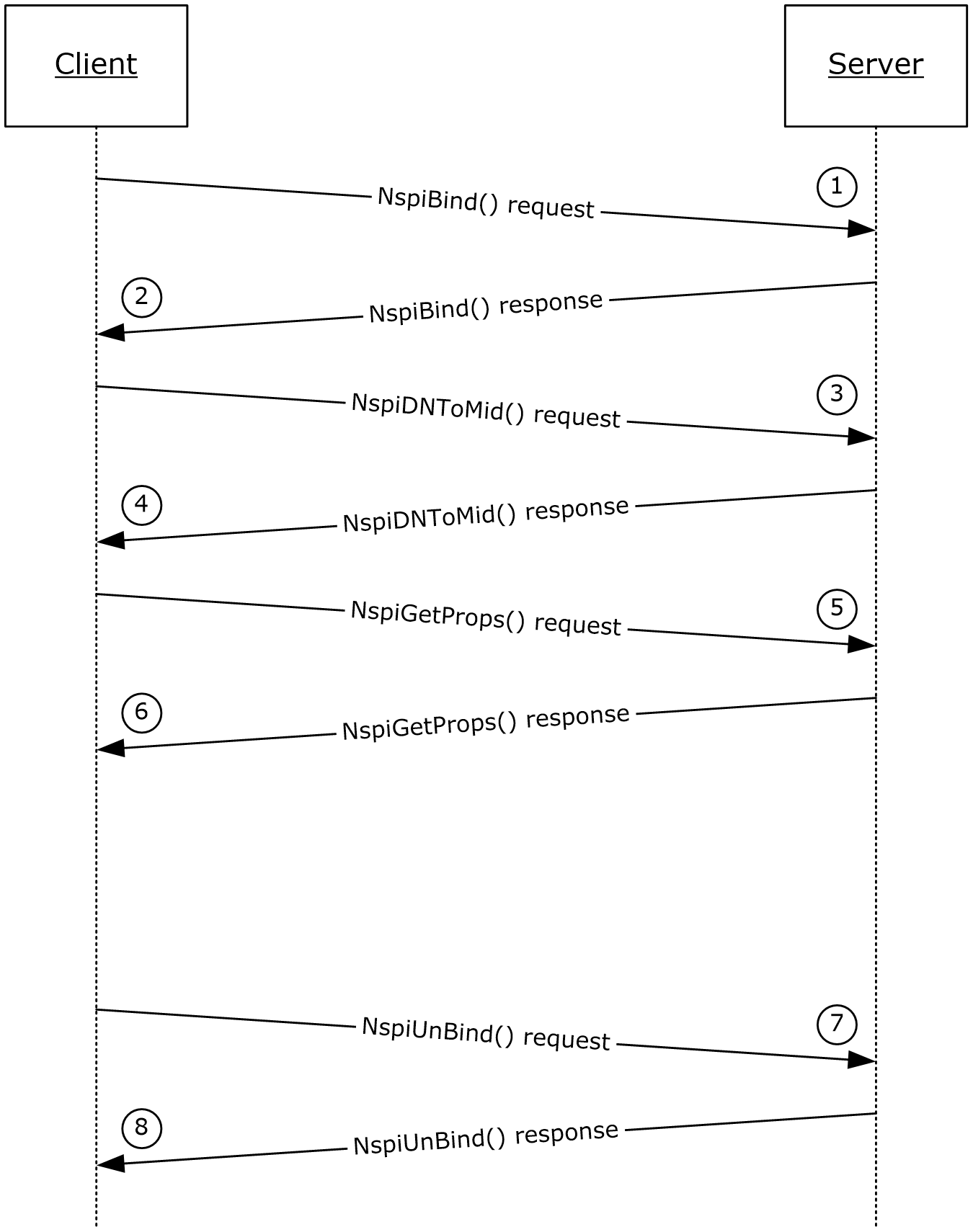 Figure 1: Call sequence between client and serverNote  This figure shows relevant information only, not all of the possible parameters. For more details about the parameters, see [MS-NSPI] and [MS-OXNSPI].The client initiates a session to the NSPI server by calling the NspiBind method. The messaging client sends in the following values to the server:dwFlags             0x00000000            DWORDpStat             hIndex                0x00000000                    unsigned long             ContainerID           0x00000000                    unsigned long             CurrentRec            0x00000000                    unsigned long             Delta                 0x00000000                    long             NumPos                0x00000000                    unsigned long             TotalRecs             0x00000000                    unsigned long             CodePage              0x000004e4                    unsigned long             TemplateLocale        0x00000409                    unsigned long             SortLocale            0x00000409                    unsigned longpServerGuid      < a pointer to an array of 16 unsigned chars to be returned by the server>The server responds to the NspiBind method call with the return code "Success" and a valid server GUID. Typical parameters are as follows:pServerGuid              [0x0]     0xab 0xbc 0x8b 0x86 0x79 0x33 0xc4         0x48 0xa1 0xef              [0xa]     0x1b 0x53 0xe6 0x3b 0xdc 0x46contextHandle              < a token that will be used by the NspiUnbind call>The client requests the Minimal Entry ID for the DN "/o=First Organization/ou=Exchange Administrative Group (FYDIBOHF23SPDLT)/CN=Recipients/CN=user1" by calling the NspiDNToMId method with the following parameters:_pNames              Count        0x00000001                DWORD              Strings                                char **                           [0x0]                     char *              "/o=First Organization/ou=Exchange Administrative Group              (FYDIBOHF23SPDLT)/cn=Recipients/cn=user1"ppMIds       <a pointer to a valid memory location of type PropertyTagArray_r ** for server to return Mid>The server responds with return code of Success with a value of 0x00001927 for a Minimal Entry ID as follows:             Count         0x00000001                 DWORD             Strings                                  char **                           [0x0]                      char *                                "/o=First Organization/ou=Exchange Administrative                                Group (FYDIBOHF23SPDLT)/cn=Recipients/cn=user1"ppMIds             cValues       0x00000001                 DWORD             aulPropTag                               DWORD[]                           [0x0]                           0x00001927                 DWORDThe client requests two string properties — PidTagDisplayName (section 2.2.3.1) and PidTagGivenName (section 2.2.4.2) — by calling the NspiGetProps method with the following parameters:Note  The Minimal Entry ID value of 0x00001927 that was obtained in step 4 is used as the CurrentRec field of the pStat parameter.hRpc         < a valid RPC handle>                void *dwFlags      0x00000000               DWORDpStat             hIndex                   0x00000000          unsigned long             ContainerID              0x00000000          unsigned long             CurrentRec               0x00001927          unsigned long             Delta                    0x00000000          long             NumPos                   0x00000000          unsigned long             TotalRecs                0x00000000          unsigned long             CodePage                 0x000004b0          unsigned long             TemplateLocale           0x00000409          unsigned long             SortLocale               0x00000409          unsigned longpPropTags            _SPropTagArray_r *         {                     cValues          0x00000002          DWORD                     aulPropTag=<a pointer to an array of proptags>         }         aulPropTag                                       unsigned long []                     [0x0]            PidTagDisplayName   unsigned long                     [0x1]            PidTagGivenName     unsigned longppRow                _SRow_r * *         < memory location for server return values>The server responds to the NspiGetProps method call with the return code of Success. In this example, the server has returned the string value "user1" for both of the requested properties, and the return values are represented as follows:dwFlags      0x00000000               DWORDpStat{             hIndex                   0x00000000           unsigned long             ContainerID              0x00000000           unsigned long             CurrentRec               0x00001927           unsigned long             Delta                    0x00000000           long             NumPos                   0x00000000           unsigned long             TotalRecs                0x00000000           unsigned long             CodePage                 0x000004b0           unsigned long             TemplateLocale           0x00000409           unsigned long             SortLocale               0x00000409           unsigned long}pPropTags            _SPropTagArray_r *{                     cValues          0x00000002           DWORD                     aulPropTag=<a pointer to an array of proptags>}             aulPropTag                                    unsigned long []                    [0x0]             PidTagDisplayName    unsigned long                    [0x1]             PidTagGivenName      unsigned longppRows      _SRowSet_r * *           {                    cRows             0x00000001           DWORD                    aRow=<a pointer to an array of rows>           }In this example, the server has returned a total of 0x1 row denoted as [0x0] that is represented as follows:aRow       [0x0]     _SRow_r  *           {                     cValues          0x00000002            DWORD                     lpProps=<a pointer to an array of columns>           }In this example, the server has returned a column set of two properties, and each column will be represented as follows:[0x0]     _SPropValue_r         {         [0x0]                     ulPropTag        PidTagDisplayName      unsigned long                     Value                                lpszA =  "user1"char *         [0x1]                     ulPropTag        PidTagGivenName        unsigned long                     Value                                lpszA =  "user1" char *         }Note  The client can invoke additional NSPI calls to access other information from the server before calling the NSPIUnbind method.The client terminates the connection by calling the NspiUnbind method with a token that the server returned in response to an NspiBind method call. contextHandle        NSPI_HANDLE  *             <a token which was sent by the server in the NspiBind call >dwFlags                    0x00000000                                unsigned longThe server responds with the return code 0x00000001 and destroys the token that the client passed in. PidTagUserX509Certificate Property in ASN.1 DER Encoded FormatThe following example shows the parsed text output of a sample PidTagUserX509Certificate property (section 2.2.4.36) value in ASN.1 DER encoded SignedData type BLOB format. The first column contains the offset to the node in bytes, the second column contains the length of the node in bytes, the third column contains the byte count of the hex value of the second column (for example, 2228 is DB 6D BC in hex, which is 3 bytes), and the fourth column contains the text output of the node contents.     0|  2228|      3| SEQUENCE :      4|     9|      1|    OBJECT IDENTIFIER : signedData [1.2.840.113549.1.7.2]    15|  2213|      3|    CONTEXT SPECIFIC (0) :     19|  2209|      3|       SEQUENCE :     23|     1|      1|          INTEGER : 1    26|    11|      1|          SET :     28|     9|      1|             SEQUENCE :     30|     5|      1|                OBJECT IDENTIFIER : sha1 [1.3.14.3.2.26]    37|     0|      1|                NULL : ''    39|    25|      1|          SEQUENCE :     41|     9|      1|             OBJECT IDENTIFIER : data [1.2.840.113549.1.7.1]    52|    12|      1|             CONTEXT SPECIFIC (0) :     54|    10|      1|                OCTET STRING :       |      |       |                   'Empty Body'    66|  1509|      3|          CONTEXT SPECIFIC (0) :     70|   638|      3|             SEQUENCE :     74|   487|      3|                SEQUENCE :     78|     3|      1|                   CONTEXT SPECIFIC (0) :     80|     1|      1|                      INTEGER : 2    83|    16|      1|                   INTEGER :       |      |       |                      0274DE397E583BF0DB53CE0EECB024A0   101|    13|      1|                   SEQUENCE :    103|     9|      1|                      OBJECT IDENTIFIER : sha1withRSAEncryption [1.2.840.113549.1.1.5]   114|     0|      1|                      NULL : ''   116|    86|      1|                   SEQUENCE :    118|    60|      1|                      SET :    120|    58|      1|                         SEQUENCE :    122|     9|      1|                            OBJECT IDENTIFIER : emailAddress [1.2.840.113549.1.9.1]   133|    45|      1|                            IA5 STRING :       |      |       |                               'Administrator@ssvsim-dom.extes'      |      |       |                               't.microsoft.com'   180|    22|      1|                      SET :    182|    20|      1|                         SEQUENCE :    184|     3|      1|                            OBJECT IDENTIFIER : commonName [2.5.4.3]   189|    13|      1|                            UTF8 STRING :       |      |       |                               'Administrator'   204|    30|      1|                   SEQUENCE :    206|    13|      1|                      UTC TIME :       |      |       |                         '111108025113Z'   221|    13|      1|                      UTC TIME :       |      |       |                         '111208025113Z'   236|    86|      1|                   SEQUENCE :    238|    60|      1|                      SET :    240|    58|      1|                         SEQUENCE :    242|     9|      1|                            OBJECT IDENTIFIER : emailAddress [1.2.840.113549.1.9.1]   253|    45|      1|                            IA5 STRING :       |      |       |                               'Administrator@ssvsim-dom.extes'      |      |       |                               't.microsoft.com'   300|    22|      1|                      SET :    302|    20|      1|                         SEQUENCE :    304|     3|      1|                            OBJECT IDENTIFIER : commonName [2.5.4.3]   309|    13|      1|                            UTF8 STRING :       |      |       |                               'Administrator'   324|   159|      2|                   SEQUENCE :    327|    13|      1|                      SEQUENCE :    329|     9|      1|                         OBJECT IDENTIFIER : rsaEncryption [1.2.840.113549.1.1.1]   340|     0|      1|                         NULL : ''   342|   141|      2|                      BIT STRING UnusedBits:0 :       |      |       |                            346|   137|      2|                         SEQUENCE :    349|   129|      2|                            INTEGER :       |      |       |                               00921EA7244DD0D37C9107C2B46D7C      |      |       |                               2B8BE61B22E971488E559B47E122D8      |      |       |                               D255F248062BCB35FE3FEC0AE07EC3      |      |       |                               2FB59196C987B953EC28D68741BA26      |      |       |                               F794902FDC1AB9F7C8F33A9ED9398D      |      |       |                               4C363EC56D05E21EDC01DF3F01EB18      |      |       |                               C4B80087039B3D3C77E3792028EEF3      |      |       |                               635DBC70C811F327D3493DAA431E23      |      |       |                               69879056081F722827   481|     3|      1|                            INTEGER : 65537   486|    77|      1|                   CONTEXT SPECIFIC (3) :    488|    75|      1|                      SEQUENCE :    490|    29|      1|                         SEQUENCE :    492|     3|      1|                            OBJECT IDENTIFIER : subjectKeyIdentifier [2.5.29.14]   497|    22|      1|                            OCTET STRING :    499|    20|      1|                               OCTET STRING :       |      |       |                                  C38DC1AB5265B974F7A5DFBDE8E      |      |       |                                  B75F60E2AEF8F   521|    11|      1|                         SEQUENCE :    523|     3|      1|                            OBJECT IDENTIFIER : keyUsage [2.5.29.15]   528|     4|      1|                            OCTET STRING :    530|     2|      1|                               BIT STRING UnusedBits:7 :       |      |       |                                  80   534|    29|      1|                         SEQUENCE :    536|     3|      1|                            OBJECT IDENTIFIER : extKeyUsage [2.5.29.37]   541|    22|      1|                            OCTET STRING :    543|    20|      1|                               SEQUENCE :    545|     8|      1|                                  OBJECT IDENTIFIER : clientAuth [1.3.6.1.5.5.7.3.2]   555|     8|      1|                                  OBJECT IDENTIFIER : emailProtection [1.3.6.1.5.5.7.3.4]   565|    13|      1|                SEQUENCE :    567|     9|      1|                   OBJECT IDENTIFIER : sha1withRSAEncryption [1.2.840.113549.1.1.5]   578|     0|      1|                   NULL : ''   580|   129|      2|                BIT STRING UnusedBits:0 :       |      |       |                   2DEC723B68A73E04779D17854E8F9068E6E0ACD36F      |      |       |                   ABDCB5DA3A8FCB12772547AED11A03B13F6358DED2      |      |       |                   2CE1B568D70AED842A9B099C4B77B21ABC0E48F751      |      |       |                   CC4251A8804472DD87A4EE04709923AD711A1C6267      |      |       |                   5460EA27A380773542A1C248BCD30EA5BDEEA923D8      |      |       |                   385523176DF5987D9C668E847B3A2D5C57CD22F693      |      |       |                   2CF4   712|   863|      3|             SEQUENCE :    716|   712|      3|                SEQUENCE :    720|     3|      1|                   CONTEXT SPECIFIC (0) :    722|     1|      1|                      INTEGER : 2   725|    10|      1|                   INTEGER :       |      |       |                      7EC4FFE5000000001F5F   737|    13|      1|                   SEQUENCE :    739|     9|      1|                      OBJECT IDENTIFIER : sha1withRSAEncryption [1.2.840.113549.1.1.5]   750|     0|      1|                      NULL : ''   752|    21|      1|                   SEQUENCE :    754|    19|      1|                      SET :    756|    17|      1|                         SEQUENCE :    758|     3|      1|                            OBJECT IDENTIFIER : commonName [2.5.4.3]   763|    10|      1|                            PRINTABLE STRING :       |      |       |                               'RSACERTSRV'   775|    30|      1|                   SEQUENCE :    777|    13|      1|                      UTC TIME :       |      |       |                         '111108010318Z'   792|    13|      1|                      UTC TIME :       |      |       |                         '121108011318Z'   807|    86|      1|                   SEQUENCE :    809|    22|      1|                      SET :    811|    20|      1|                         SEQUENCE :    813|     3|      1|                            OBJECT IDENTIFIER : commonName [2.5.4.3]   818|    13|      1|                            PRINTABLE STRING :       |      |       |                               'Administrator'   833|    60|      1|                      SET :    835|    58|      1|                         SEQUENCE :    837|     9|      1|                            OBJECT IDENTIFIER : emailAddress [1.2.840.113549.1.9.1]   848|    45|      1|                            IA5 STRING :       |      |       |                               'Administrator@ssvsim-dom.extes'      |      |       |                               't.microsoft.com'   895|   159|      2|                   SEQUENCE :    898|    13|      1|                      SEQUENCE :    900|     9|      1|                         OBJECT IDENTIFIER : rsaEncryption [1.2.840.113549.1.1.1]   911|     0|      1|                         NULL : ''   913|   141|      2|                      BIT STRING UnusedBits:0 :       |      |       |                            917|   137|      2|                         SEQUENCE :    920|   129|      2|                            INTEGER :       |      |       |                               009B3B26A3CCF7D8F375B253D2AA95      |      |       |                               F2AE82AEEC1337732A455018689388      |      |       |                               75080011AD2F600B0B6FA11ABC91F1      |      |       |                               4020235E743D3FB250D071C606A338      |      |       |                               92F4657A30F55C4422ED2165C40E59      |      |       |                               884CF92EE84848D840DE6E75741955      |      |       |                               63C019546AFC59F81EC74F6D5543CE      |      |       |                               AFA5C972507AE1D773363B6406DD1E      |      |       |                               3AD11929E3F3839453  1052|     3|      1|                            INTEGER : 65537  1057|   371|      3|                   CONTEXT SPECIFIC (3) :   1061|   367|      3|                      SEQUENCE :   1065|    14|      1|                         SEQUENCE :   1067|     3|      1|                            OBJECT IDENTIFIER : keyUsage [2.5.29.15]  1072|     1|      1|                            BOOLEAN :       |      |       |                               'ÿ'  1075|     4|      1|                            OCTET STRING :   1077|     2|      1|                               BIT STRING UnusedBits:4 :       |      |       |                                  30  1081|    19|      1|                         SEQUENCE :   1083|     3|      1|                            OBJECT IDENTIFIER : extKeyUsage [2.5.29.37]  1088|    12|      1|                            OCTET STRING :   1090|    10|      1|                               SEQUENCE :   1092|     8|      1|                                  OBJECT IDENTIFIER : emailProtection [1.3.6.1.5.5.7.3.4]  1102|    29|      1|                         SEQUENCE :   1104|     3|      1|                            OBJECT IDENTIFIER : subjectKeyIdentifier [2.5.29.14]  1109|    22|      1|                            OCTET STRING :   1111|    20|      1|                               OCTET STRING :       |      |       |                                  CAD24F57FA070174A0BB5C02594      |      |       |                                  2E0C72AB912B3  1133|    31|      1|                         SEQUENCE :   1135|     3|      1|                            OBJECT IDENTIFIER : authorityKeyIdentifier [2.5.29.35]  1140|    24|      1|                            OCTET STRING :   1142|    22|      1|                               SEQUENCE :   1144|    20|      1|                                  CONTEXT SPECIFIC (0) :       |      |       |                                     71DDD1A9BB0D7EE05F82FC9D      |      |       |                                     C59D7A5E098E41EF  1166|   107|      1|                         SEQUENCE :   1168|     3|      1|                            OBJECT IDENTIFIER : cRLDistributionPoints [2.5.29.31]  1173|   100|      1|                            OCTET STRING :   1175|    98|      1|                               SEQUENCE :   1177|    96|      1|                                  SEQUENCE :   1179|    94|      1|                                     CONTEXT SPECIFIC (0) :   1181|    92|      1|                                        CONTEXT SPECIFIC (0) :   1183|    43|      1|                                           CONTEXT SPECIFIC (6) :       |      |       |                                              'http://rsacerts'      |      |       |                                              'rv/CertEnroll/R'      |      |       |                                              'SACERTSRV.crl'  1228|    45|      1|                                           CONTEXT SPECIFIC (6) :       |      |       |                                              'file://\\rsacer'      |      |       |                                              'tsrv\CertEnroll'      |      |       |                                              '\RSACERTSRV.crl'  1275|   154|      2|                         SEQUENCE :   1278|     8|      1|                            OBJECT IDENTIFIER : authorityInfoAccess [1.3.6.1.5.5.7.1.1]  1288|   141|      2|                            OCTET STRING :   1291|   138|      2|                               SEQUENCE :   1294|    66|      1|                                  SEQUENCE :   1296|     8|      1|                                     OBJECT IDENTIFIER : caIssuers [1.3.6.1.5.5.7.48.2]  1306|    54|      1|                                     CONTEXT SPECIFIC (6) :       |      |       |                                        'http://rsacertsrv/Cer'      |      |       |                                        'tEnroll/rsacertsrv_RS'      |      |       |                                        'ACERTSRV.crt'  1362|    68|      1|                                  SEQUENCE :   1364|     8|      1|                                     OBJECT IDENTIFIER : caIssuers [1.3.6.1.5.5.7.48.2]  1374|    56|      1|                                     CONTEXT SPECIFIC (6) :       |      |       |                                        'file://\\rsacertsrv\C'      |      |       |                                        'ertEnroll\rsacertsrv_'      |      |       |                                        'RSACERTSRV.crt'  1432|    13|      1|                SEQUENCE :   1434|     9|      1|                   OBJECT IDENTIFIER : sha1withRSAEncryption [1.2.840.113549.1.1.5]  1445|     0|      1|                   NULL : ''  1447|   129|      2|                BIT STRING UnusedBits:0 :       |      |       |                   8F409689A9F3125F18A1D52DC2C702533F993E3342      |      |       |                   27967C07F682C27634D5DC65EA0A9BE66DF5E1BDF9      |      |       |                   A2A780C4FC870BDF4B9D97D07F12B738B9B6636EBD      |      |       |                   6B64E130BD85B100FA6AF676D5A318FBBFEEB03E2D      |      |       |                   F86939B86F107753C89E1FAF76DDDA6B83F15AE950      |      |       |                   5D754D3869B30DCA42F7C688AA935593E61ABC6F6A      |      |       |                   F879  1579|   649|      3|          SET :   1583|   645|      3|             SEQUENCE :   1587|     1|      1|                INTEGER : 1  1590|   106|      1|                SEQUENCE :   1592|    86|      1|                   SEQUENCE :   1594|    60|      1|                      SET :   1596|    58|      1|                         SEQUENCE :   1598|     9|      1|                            OBJECT IDENTIFIER : emailAddress [1.2.840.113549.1.9.1]  1609|    45|      1|                            IA5 STRING :       |      |       |                               'Administrator@ssvsim-dom.extes'      |      |       |                               't.microsoft.com'  1656|    22|      1|                      SET :   1658|    20|      1|                         SEQUENCE :   1660|     3|      1|                            OBJECT IDENTIFIER : commonName [2.5.4.3]  1665|    13|      1|                            UTF8 STRING :       |      |       |                               'Administrator'  1680|    16|      1|                   INTEGER :       |      |       |                      0274DE397E583BF0DB53CE0EECB024A0  1698|     9|      1|                SEQUENCE :   1700|     5|      1|                   OBJECT IDENTIFIER : sha1 [1.3.14.3.2.26]  1707|     0|      1|                   NULL : ''  1709|   373|      3|                CONTEXT SPECIFIC (0) :   1713|    16|      1|                   SEQUENCE :   1715|     9|      1|                      OBJECT IDENTIFIER :  [1.3.6.1.4.1.311.16.3]  1726|     3|      1|                      SET :   1728|     1|      1|                         INTEGER : 7  1731|    24|      1|                   SEQUENCE :   1733|     9|      1|                      OBJECT IDENTIFIER : contentType [1.2.840.113549.1.9.3]  1744|    11|      1|                      SET :   1746|     9|      1|                         OBJECT IDENTIFIER : data [1.2.840.113549.1.7.1]  1757|    35|      1|                   SEQUENCE :   1759|     9|      1|                      OBJECT IDENTIFIER : messageDigest [1.2.840.113549.1.9.4]  1770|    22|      1|                      SET :   1772|    20|      1|                         OCTET STRING :       |      |       |                            68DD2DD63498036679AD9081C69A564A4      |      |       |                            A6A0E1A  1794|    50|      1|                   SEQUENCE :   1796|     9|      1|                      OBJECT IDENTIFIER : Outlook Express [1.3.6.1.4.1.311.16.4]  1807|    37|      1|                      SET :   1809|    35|      1|                         SEQUENCE :   1811|    21|      1|                            SEQUENCE :   1813|    19|      1|                               SET :   1815|    17|      1|                                  SEQUENCE :   1817|     3|      1|                                     OBJECT IDENTIFIER : commonName [2.5.4.3]  1822|    10|      1|                                     PRINTABLE STRING :       |      |       |                                        'RSACERTSRV'  1834|    10|      1|                            INTEGER :       |      |       |                               7EC4FFE5000000001F5F  1846|    52|      1|                   SEQUENCE :   1848|    11|      1|                      OBJECT IDENTIFIER :  [1.2.840.113549.1.9.16.2.11]  1861|    37|      1|                      SET :   1863|    35|      1|                         CONTEXT SPECIFIC (0) :   1865|    21|      1|                            SEQUENCE :   1867|    19|      1|                               SET :   1869|    17|      1|                                  SEQUENCE :   1871|     3|      1|                                     OBJECT IDENTIFIER : commonName [2.5.4.3]  1876|    10|      1|                                     PRINTABLE STRING :       |      |       |                                        'RSACERTSRV'  1888|    10|      1|                            INTEGER :       |      |       |                               7EC4FFE5000000001F5F  1900|   183|      2|                   SEQUENCE :   1903|     9|      1|                      OBJECT IDENTIFIER : sMIMECapabilities [1.2.840.113549.1.9.15]  1914|   169|      2|                      SET :   1917|   166|      2|                         SEQUENCE :   1920|    11|      1|                            SEQUENCE :   1922|     9|      1|                               OBJECT IDENTIFIER :  [2.16.840.1.101.3.4.1.42]  1933|    11|      1|                            SEQUENCE :   1935|     9|      1|                               OBJECT IDENTIFIER :  [2.16.840.1.101.3.4.1.22]  1946|    10|      1|                            SEQUENCE :   1948|     8|      1|                               OBJECT IDENTIFIER : DES-EDE3-CBC [1.2.840.113549.3.7]  1958|    11|      1|                            SEQUENCE :   1960|     9|      1|                               OBJECT IDENTIFIER :  [2.16.840.1.101.3.4.1.2]  1971|    14|      1|                            SEQUENCE :   1973|     8|      1|                               OBJECT IDENTIFIER : rc2CBC [1.2.840.113549.3.2]  1983|     2|      1|                               INTEGER : 128  1987|    13|      1|                            SEQUENCE :   1989|     8|      1|                               OBJECT IDENTIFIER : rc2CBC [1.2.840.113549.3.2]  1999|     1|      1|                               INTEGER : 64  2002|     7|      1|                            SEQUENCE :   2004|     5|      1|                               OBJECT IDENTIFIER : desCBC [1.3.14.3.2.7]  2011|    13|      1|                            SEQUENCE :   2013|     8|      1|                               OBJECT IDENTIFIER : rc2CBC [1.2.840.113549.3.2]  2023|     1|      1|                               INTEGER : 40  2026|     7|      1|                            SEQUENCE :   2028|     5|      1|                               OBJECT IDENTIFIER : sha1 [1.3.14.3.2.26]  2035|    11|      1|                            SEQUENCE :   2037|     9|      1|                               OBJECT IDENTIFIER :  [2.16.840.1.101.3.4.2.3]  2048|    11|      1|                            SEQUENCE :   2050|     9|      1|                               OBJECT IDENTIFIER :  [2.16.840.1.101.3.4.2.2]  2061|    11|      1|                            SEQUENCE :   2063|     9|      1|                               OBJECT IDENTIFIER :  [2.16.840.1.101.3.4.2.1]  2074|    10|      1|                            SEQUENCE :   2076|     8|      1|                               OBJECT IDENTIFIER : md5 [1.2.840.113549.2.5]  2086|    13|      1|                SEQUENCE :   2088|     9|      1|                   OBJECT IDENTIFIER : rsaEncryption [1.2.840.113549.1.1.1]  2099|     0|      1|                   NULL : ''  2101|   128|      2|                OCTET STRING :       |      |       |                   0902E60039438E3D884700475000C6625CCD712FD0      |      |       |                   125C0CCED7C541B6806FD8E609DD29E6E9703672B8      |      |       |                   F976304652EF10F7ED07FB235E6D4DC2661AD0C3F3      |      |       |                   F09CA561F4B5D014A200201634C3563C01EC5B60B2      |      |       |                   332BF2F5C4707211B599FEA7C15FD58EFD8724FC94      |      |       |                   D96F4A634D3EF21AB20FA2A2AE89225F41DD79776A      |      |       |                   81DCPidTagUserX509Certificate Property in Binary FormatThe following example shows the structure of a sample PidTagUserX509Certificate property (section 2.2.4.36) value in binary format.Property Version Tag:    0x0001Length of 8 bytes:       0x0008Data:                    0x00000001KeyExchangeCertificate Tag:    0x0003Length of 631 bytes:           0x0277Data:3082026F308201D8A00302010202103F924830235200BC496308CD3BAEB76B300D06092A864886F70D01010505003015311330110603550403130A52534143455254535256301E170D3036303332313035333132395A170D3136303332313035343131315A3015311330110603550403130A5253414345525453525630819F300D06092A864886F70D010101050003818D0030818902818100B1AA1341E2AD0E3D3E035B0F69FFD95CED15EBC9B85D74814F64E39D7F62E6CBB6627909ADE845ED578D56A7710849BB3A084F0BD4AB5E9059448D365D667A5AC41B2B207344CF8EDB76FCCBDC0D80AF6A2228D42CD38458542B80E21CC0780B9CAD962F6041820E02FBA4997E606DDFFD299A04D8C2C8B12DCE47199D46935D0203010001A381BF3081BC300B0603551D0F040403020186300F0603551D130101FF040530030101FF301D0603551D0E0416041471DDD1A9BB0D7EE05F82FC9DC59D7A5E098E41EF306B0603551D1F046430623060A05EA05C862B687474703A2F2F727361636572747372762F43657274456E726F6C6C2F525341434552545352562E63726C862D66696C653A2F2F5C5C727361636572747372765C43657274456E726F6C6C5C525341434552545352562E63726C301006092B06010401823715010403020100300D06092A864886F70D0101050500038181001FECD3BBF82DA9AD38CE804BC535AB39ED90F9F3A2BC73C79F43191CB250AFC4A77C43BA4D0D6DC108998551EC3127AC5598C805F4B7DD76CAEDB431F8D37D53126F0FF9FE6D829B24F548B6CCA54361629D9B93EA9324AA06C2EA3A39D9A1D29ED7EC07E9EE6E7C9D6805C1C7D07013A8B264216BBFCCF75330D6240A45F3D6Encryption Type Tag:        0x0006Length of 8 bytes:          0x0008Data indicates S/MIME:      0x00000001Defaults Tag:                            0x0020Length of 8 bytes:                       0x0008Data indicates an unspecified value:     0x0000007AsymetricCapabilities:       0x0002Length of 4 bytes:           0x0004SecuritySecurity Considerations for ImplementersThere are no special security considerations specific to this protocol. Note, however, that general security considerations pertaining to the underlying NSPI RPC-based transport, as described in [MS-NSPI] and [MS-OXNSPI], do apply to this protocol.The Messaging Application Programming Interface (MAPI) Extensions for HTTP, as described in [MS-OXCMAPIHTTP], do not introduce any security considerations beyond those of the underlying HTTP or HTTPS transport protocol.<77>Index of Security ParametersNone.Appendix A: Product BehaviorThe information in this specification is applicable to the following Microsoft products or supplemental software. References to product versions include updates to those products.Microsoft Exchange Server 2003Microsoft Exchange Server 2007Microsoft Exchange Server 2010Microsoft Exchange Server 2013Microsoft Exchange Server 2016Microsoft Exchange Server 2019 Microsoft Office Outlook 2003Microsoft Office Outlook 2007Microsoft Outlook 2010Microsoft Outlook 2013Microsoft Outlook 2016Microsoft Outlook 2019 Microsoft Outlook 2021Exceptions, if any, are noted in this section. If an update version, service pack or Knowledge Base (KB) number appears with a product name, the behavior changed in that update. The new behavior also applies to subsequent updates unless otherwise specified. If a product edition appears with the product version, behavior is different in that product edition.Unless otherwise specified, any statement of optional behavior in this specification that is prescribed using the terms "SHOULD" or "SHOULD NOT" implies product behavior in accordance with the SHOULD or SHOULD NOT prescription. Unless otherwise specified, the term "MAY" implies that the product does not follow the prescription.<1> Section 2.1: Exchange 2003 and Exchange 2007 point the client to Active Directory Domain Services (AD DS), which implements the NSPI methods as described in [MS-NSPI]. Exchange 2010, Exchange 2013, Exchange 2016, and Exchange 2019 point the client to the Exchange NSPI server, which implements the NSPI methods as described in [MS-OXNSPI]. The only exception is when Exchange 2010, Exchange 2013, Exchange 2016, or Exchange 2019 is installed on an Active Directory® global catalog server, in which case the server points the client to AD DS.<2> Section 2.1:  Exchange 2003, Exchange 2007, Exchange 2010, the initial release of Exchange 2013, Office Outlook 2003, Office Outlook 2007, Outlook 2010, and the initial release of Outlook 2013 do not support the Messaging Application Programming Interface (MAPI) Extensions for HTTP. The MAPI Extensions for HTTP were introduced in Microsoft Exchange Server 2013 Service Pack 1 (SP1) and Microsoft Outlook 2013 Service Pack 1 (SP1).<3> Section 2.2:  Exchange 2003, Exchange 2007, Exchange 2010, the initial release of Exchange 2013, Office Outlook 2003, Office Outlook 2007, Outlook 2010, and the initial release of Outlook 2013 do not support the Messaging Application Programming Interface (MAPI) Extensions for HTTP. The MAPI Extensions for HTTP were introduced in Exchange 2013 SP1 and Outlook 2013 SP1.<4> Section 2.2.1.1: Exchange 2003 and Exchange 2007 point the client to AD DS, which implements the PermanentEntryId structure as described in [MS-NSPI]. Exchange 2010, Exchange 2013, Exchange 2016, and Exchange 2019 point the client to the Exchange NSPI server, which implements the PermanentEntryId structure as described in [MS-OXNSPI] section 2.2.9.3. The only exception is when Exchange 2010, Exchange 2013, Exchange 2016, or Exchange 2019 is installed on an Active Directory global catalog server, in which case the server points the client to AD DS and implements the PermanentEntryId structure as described in [MS-NSPI].<5> Section 2.2.1.1: The OAB version 4 implementation in Exchange 2003, Exchange 2007, Exchange 2010, Exchange 2013, Exchange 2016, and Exchange 2019 includes the following properties, which are not included in objects on an NSPI server: PidTagAddressBookDistributionListExternalMemberCount (section 2.2.3.30), PidTagAddressBookDistributionListMemberCount (section 2.2.3.29), and PidTagOfflineAddressBookTruncatedProperties property ([MS-OXOAB] section 2.9.2.2).<6> Section 2.2.2: Retrieval of information about the address book hierarchy by using the OAB Public Folder Retrieval Protocol, as described in [MS-OXPFOAB], is supported by Exchange 2003, Exchange 2007, and Exchange 2010.<7> Section 2.2.2.3: Exchange 2003 and Exchange 2007 point the client to AD DS, which implements the NspiBind method as described in [MS-NSPI]. Exchange 2010, Exchange 2013, Exchange 2016, and Exchange 2019 point the client to the Exchange NSPI server, which implements the NspiBind method as described in [MS-OXNSPI] section 3.1.4.1.1. The only exception is when Exchange 2010, Exchange 2013, Exchange 2016, or Exchange 2019 is installed on an Active Directory global catalog server, in which case the server points the client to AD DS and implements the NSPIBind method as described in [MS-NSPI].<8> Section 2.2.2.3:  Exchange 2003, Exchange 2007, Exchange 2010, the initial release of Exchange 2013, Office Outlook 2003, Office Outlook 2007, Outlook 2010, and the initial release of Outlook 2013 do not support the Bind request type response. The Bind request type response was introduced in Exchange 2013 SP1 and Outlook 2013 SP1.<9> Section 2.2.3: Exchange 2003 and Exchange 2007 point the client to AD DS, which implements the NSPI methods as described in [MS-NSPI]. Exchange 2010, Exchange 2013, Exchange 2016, and Exchange 2019 point the client to the Exchange NSPI server, which implements the NSPI methods as described in [MS-OXNSPI]. The only exception is when Exchange 2010, Exchange 2013, Exchange 2016, or Exchange 2019 is installed on an Active Directory global catalog server, in which case the server points the client to AD DS and implements the NSPI methods as described in [MS-NSPI].<10> Section 2.2.3:  Exchange 2003, Exchange 2007, Exchange 2010, the initial release of Exchange 2013, Office Outlook 2003, Office Outlook 2007, Outlook 2010, and the initial release of Outlook 2013 do not support the HTTP request types for an address book server endpoint. The HTTP request types for an address book server endpoint were introduced in Exchange 2013 SP1 and Outlook 2013 SP1.<11> Section 2.2.3.2: Exchange 2003 and Exchange 2007 point the client to AD DS, which implements the PermanentEntryID and EphemeralEntryID structures as described in [MS-NSPI]. Exchange 2010, Exchange 2013, Exchange 2016, and Exchange 2019 point the client to the Exchange NSPI server, which implements the PermanentEntryID and EphemeralEntryID structures as described in [MS-OXNSPI]. The only exception is when Exchange 2010, Exchange 2013, Exchange 2016, or Exchange 2019 is installed on an Active Directory global catalog server, in which case the server points the client to AD DS and implements the PermanentEntryID and EphemeralEntryID structures as described in [MS-NSPI].<12> Section 2.2.3.9: The PidTagAddressBookPhoneticDisplayName property (section 2.2.3.9) is not used in Exchange 2003 servers or Office Outlook 2003 clients.<13> Section 2.2.3.11: Exchange 2003 and Exchange 2007 point the client to AD DS, which implements the display type values as described in [MS-NSPI]. Exchange 2010, Exchange 2013, Exchange 2016, and Exchange 2019 point the client to the Exchange NSPI server, which implements the display type values as described in [MS-OXNSPI] section 2.2.1.3. The only exception is when Exchange 2010, Exchange 2013, Exchange 2016, or Exchange 2019 is installed on an Active Directory global catalog server, in which case the server points the client to AD DS and implements the display type values as described in [MS-NSPI].<14> Section 2.2.3.12: Exchange 2003 and Exchange 2007 point the client to AD DS, which implements the display type values as described in [MS-NSPI]. Exchange 2010, Exchange 2013, Exchange 2016, and Exchange 2019 point the client to the Exchange NSPI server, which implements the display type values as described in [MS-OXNSPI] section 2.2.1.3. The only exception is when Exchange 2010, Exchange 2013, Exchange 2016, or Exchange 2019 is installed on an Active Directory global catalog server, in which case the server points the client to AD DS and implements the display type values as described in [MS-NSPI].<15> Section 2.2.3.24:  The PidTagAddressBookSeniorityIndex property (section 2.2.3.24) is not used by Exchange 2003, Exchange 2007, Office Outlook 2003, or Office Outlook 2007.<16> Section 2.2.3.25:  The PidTagAddressBookObjectGuid property (section 2.2.3.25) is not used by Exchange 2003, Exchange 2007, Office Outlook 2003, or Office Outlook 2007.<17> Section 2.2.3.26: The PidTagAddressBookSenderHintTranslations property (section 2.2.3.26) is not used by Exchange 2003, Exchange 2007, Office Outlook 2003, or Office Outlook 2007.<18> Section 2.2.3.27: The PidTagAddressBookDeliveryContentLength property (section 2.2.3.27) is not used by Exchange 2003, Exchange 2007, Office Outlook 2003, or Office Outlook 2007.<19> Section 2.2.3.28: The PidTagAddressBookModerationEnabled property (section 2.2.3.28) is not used by Exchange 2003, Exchange 2007, Office Outlook 2003, or Office Outlook 2007.<20> Section 2.2.3.29: The PidTagAddressBookDistributionListMemberCount property (section 2.2.3.29) is not used by Exchange 2003, Exchange 2007, Office Outlook 2003, or Office Outlook 2007.<21> Section 2.2.3.30: The PidTagAddressBookDistributionListExternalMemberCount property (section 2.2.3.30) is not used by Exchange 2003, Exchange 2007, Office Outlook 2003, or Office Outlook 2007.<22> Section 2.2.3.35: The PidTagAddressBookDisplayTypeExtended property (section 2.2.3.35) is not used in Exchange 2003 servers or Office Outlook 2003 clients.<23> Section 2.2.4.10: The PidTagAddressBookPhoneticGivenName property (section 2.2.4.10) is not used in Exchange 2003 servers or Office Outlook 2003 clients.<24> Section 2.2.4.11: The PidTagAddressBookPhoneticSurname property (section 2.2.4.11) is not used in Exchange 2003 servers or Office Outlook 2003 clients.<25> Section 2.2.4.12: The PidTagAddressBookPhoneticCompanyName property (section 2.2.4.12) is not used by Exchange 2003 servers or Office Outlook 2003 clients.<26> Section 2.2.4.13: The PidTagAddressBookPhoneticDepartmentName property (section 2.2.4.13) is not used by Exchange 2003 servers or Office Outlook 2003 clients.<27> Section 2.2.4.36.4: The PidTagAddressBookPhoneticDisplayName property (section 2.2.3.9) is not used in Exchange 2003 or Office Outlook 2003 servers.<28> Section 2.2.4.36.5: The PidTagAddressBookPhoneticDisplayName property (section 2.2.3.9) is not used in Exchange 2003 or Office Outlook 2003 servers.<29> Section 2.2.4.36.7: The PidTagAddressBookPhoneticDisplayName property (section 2.2.3.9) is not used in Exchange 2003 or Office Outlook 2003 servers.<30> Section 2.2.4.36.9: The PidTagAddressBookPhoneticDisplayName property (section 2.2.3.9) is not used in Exchange 2003 or Office Outlook 2003 servers.<31> Section 2.2.4.39: The PidTagAddressBookOrganizationalUnitRootDistinguishedName property (section 2.2.4.39) is not used by Office Outlook 2003 clients.<32> Section 2.2.4.40: The PidTagThumbnailPhoto property (section 2.2.4.40) is not used by Exchange 2003, Exchange 2007, Office Outlook 2003, or Office Outlook 2007.<33> Section 2.2.4.41: The PidTagSpokenName property (section 2.2.4.41) is not used by Exchange 2003, Exchange 2007, Office Outlook 2003, or Office Outlook 2007.<34> Section 2.2.4.42: The PidTagAddressBookAuthorizedSenders property (section 2.2.4.42) is not used by Exchange 2003, Exchange 2007, Office Outlook 2003, or Office Outlook 2007.<35> Section 2.2.4.43: The PidTagAddressBookUnauthorizedSenders property (section 2.2.4.43) is not used by Exchange 2003, Exchange 2007, Office Outlook 2003, or Office Outlook 2007.<36> Section 2.2.4.44: The PidTagAddressBookDistributionListMemberSubmitAccepted property (section 2.2.4.44) is not used by Exchange 2003, Exchange 2007, Office Outlook 2003, or Office Outlook 2007.<37> Section 2.2.4.45: The PidTagAddressBookDistributionListMemberSubmitRejected property (section 2.2.4.45) is not used by Exchange 2003, Exchange 2007, Office Outlook 2003, or Office Outlook 2007.<38> Section 2.2.5: Exchange 2003 and Exchange 2007 point the client to AD DS, which implements the tables as described in [MS-NSPI]. Exchange 2010, Exchange 2013, Exchange 2016, and Exchange 2019 point the client to the Exchange NSPI server, which implements the tables as described in [MS-OXNSPI] section 3.1.4.4.2.2. The only exception is when Exchange 2010, Exchange 2013, Exchange 2016, or Exchange 2019 is installed on an Active Directory global catalog server, in which case the server points the client to AD DS and implements the tables as described in [MS-NSPI].<39> Section 2.2.5: Exchange 2003 and Exchange 2007 point the client to AD DS, which implements the NspiGetMatches and NspiModLinkAtt methods as described in [MS-NSPI]. Exchange 2010, Exchange 2013, Exchange 2016, and Exchange 2019 point the client to the Exchange NSPI server, which implements the NspiGetMatches and NspiModLinkAtt methods, as described in [MS-OXNSPI]. The only exception is when Exchange 2010, Exchange 2013, Exchange 2016, or Exchange 2019 is installed on an Active Directory® global catalog server, in which case the server points the client to AD DS and implements the NspiGetMatches and NspiModLinkAtt methods as described in [MS-NSPI].<40> Section 2.2.5:  Exchange 2003, Exchange 2007, Exchange 2010, the initial release of Exchange 2013, Office Outlook 2003, Office Outlook 2007, Outlook 2010, and the initial release of Outlook 2013 do not support the GetMatches request type and the ModLinkAtt request type. The GetMatches request type and the ModLinkAtt request type were introduced in Exchange 2013 SP1 and Outlook 2013 SP1.<41> Section 2.2.5.3:  The PidTagAddressBookIsMemberOfDistributionList property (section 2.2.5.3) is not used by Exchange 2003, Exchange 2007, Office Outlook 2003, or Office Outlook 2007.<42> Section 2.2.6.1:  The PidTagAddressBookMember property (section 2.2.6.1) is not used by Exchange 2003, Exchange 2007, Office Outlook 2003, or Office Outlook 2007.<43> Section 2.2.6.5:  The PidTagAddressBookHierarchicalIsHierarchicalGroup property (section 2.2.6.5) is not used by Exchange 2003, Exchange 2007, Office Outlook 2003, or Office Outlook 2007.<44> Section 2.2.7: The PidTagAddressBookOrganizationalUnitRootDistinguishedName property (section 2.2.4.39) is not used by Office Outlook 2003 clients.<45> Section 2.2.7.2: Office Outlook 2003 clients do not recognize departmental groups. If the department hierarchy is represented by using departmental groups, these clients run as if the PidTagAddressBookHierarchicalRootDepartment property (section 2.2.7.2) is not present, and there is no hierarchical representation of the departments.<46> Section 2.2.8: If a server represents a department hierarchy by using both Department objects and departmental groups, Office Outlook 2003 only makes use of the hierarchy that is represented by the Department objects, and Office Outlook 2007, Outlook 2010, Outlook 2013, Outlook 2016, and Outlook 2019 only make use of the hierarchy that is represented by the departmental groups. Note that a single hierarchy cannot be represented by a combination of the two schemas.<47> Section 2.2.10.1: Exchange 2003 and Exchange 2007 point the client to AD DS, which implements the NspiGetMatches methods as described in [MS-NSPI]. Exchange 2010, Exchange 2013, Exchange 2016, and Exchange 2019 point the client to the Exchange NSPI server, which implements the NspiGetMatches methods as described in [MS-OXNSPI] section 3.1.4.1.10. The only exception is when Exchange 2010, Exchange 2013, Exchange 2016, or Exchange 2019 is installed on an Active Directory global catalog server, in which case the server points the client to AD DS and implements the NspiGetMatches method as described in [MS-NSPI].<48> Section 2.2.10.1:  Exchange 2003, Exchange 2007, Exchange 2010, the initial release of Exchange 2013, Office Outlook 2003, Office Outlook 2007, Outlook 2010, and the initial release of Outlook 2013 do not support the GetMatches request body. The GetMatches request body was introduced in Exchange 2013 SP1 and Outlook 2013 SP1.<49> Section 2.2.10.1: Exchange 2003 and Exchange 2007 point the client to AD DS, which implements ANR as described in [MS-NSPI]. Exchange 2010, Exchange 2013, Exchange 2016, and Exchange 2019 point the client to the Exchange NSPI server, which implements ANR as described in [MS-OXNSPI] section 3.1.4.7. The only exception is when Exchange 2010, Exchange 2013, Exchange 2016, or Exchange 2019 is installed on an Active Directory global catalog server, in which case the server points the client to AD DS and implements the ANR as described in [MS-NSPI].<50> Section 2.2.10.1: Office Outlook 2003, Office Outlook 2007, Outlook 2010, Outlook 2013, Outlook 2016, and Outlook 2019 perform a lookup of SMTP addresses by constructing a specific target string for ambiguous name resolution (ANR) that is understood by Exchange 2003, Exchange 2007, Exchange 2010, Exchange 2013, Exchange 2016, and Exchange 2019 servers. When the target string starts with "=SMTP: " and is followed by a valid SMTP address, the NSPI server returns exactly one match, if any are found. The match will be an address book entry that has the target string as a valid SMTP address. Such a target string can be specified as a PidTagAnr property restriction to the NspiGetMatches method, as described in [MS-OXNSPI] section 3.1.4.1.10. Such a target string is also understood by the paStr parameter to the NspiResolveNames method, as specified in [MS-OXNSPI] section 3.1.4.1.16, or the paWStr parameter to the NspiResolveNamesW method, as specified in [MS-OXNSPI] section 3.1.4.1.17.<51> Section 3.1.3:  Exchange 2003, Exchange 2007, Exchange 2010, the initial release of Exchange 2013, Office Outlook 2003, Office Outlook 2007, Outlook 2010, and the initial release of Outlook 2013 do not support the Messaging Application Programming Interface (MAPI) Extensions for HTTP. The Messaging Application Programming Interface (MAPI) Extensions for HTTP were introduced in Outlook 2013 SP1 and Exchange 2013 SP1.<52> Section 3.1.3.1: Exchange 2003 and Exchange 2007 point the client to AD DS, which implements the NspiBind method as described in [MS-NSPI]. Exchange 2010, Exchange 2013, Exchange 2016, and Exchange 2019 point the client to the Exchange NSPI server, which implements the NspiBind method as described in [MS-OXNSPI] section 3.1.4.1.1. The only exception is when Exchange 2010, Exchange 2013, Exchange 2016, or Exchange 2019 is installed on an Active Directory global catalog server, in which case the server points the client to AD DS and implements the NspiBind method as described in [MS-NSPI].<53> Section 3.1.3.2:  Exchange 2003, Exchange 2007, Exchange 2010, the initial release of Exchange 2013, Office Outlook 2003, Office Outlook 2007, Outlook 2010, and the initial release of Outlook 2013 do not support the Messaging Application Programming Interface (MAPI) Extensions for HTTP. The Messaging Application Programming Interface (MAPI) Extensions for HTTP were introduced in Outlook 2013 SP1 and Exchange 2013 SP1.<54> Section 3.1.3.3:  Retrieval of address lists by using the OAB Public Folder Retrieval Protocol, as described in [MS-OXPFOAB], is supported by Exchange 2003, Exchange 2007, and Exchange 2010.<55> Section 3.1.4.1: Exchange 2003 and Exchange 2007 point the client to AD DS, which implements the NspiGetSpecialTable method as described in [MS-NSPI]. Exchange 2010, Exchange 2013, Exchange 2016, and Exchange 2019 point the client to the Exchange NSPI server, which implements the NspiGetSpecialTable method as described in [MS-OXNSPI] section 3.1.4.1.3. The only exception is when Exchange 2010, Exchange 2013, Exchange 2016, or Exchange 2019 is installed on an Active Directory global catalog server, in which case the server points the client to AD DS and implements the NspiGetSpecialTable method as described in [MS-NSPI].<56> Section 3.1.4.1:  Exchange 2003, Exchange 2007, Exchange 2010, the initial release of Exchange 2013, Office Outlook 2003, Office Outlook 2007, Outlook 2010, and the initial release of Outlook 2013 do not support the Messaging Application Programming Interface (MAPI) Extensions for HTTP. The Messaging Application Programming Interface (MAPI) Extensions for HTTP were introduced in Outlook 2013 SP1 and Exchange 2013 SP1.<57> Section 3.1.4.1:  Retrieval of hierarchy tables by using the OAB Public Folder Retrieval Protocol, as described in [MS-OXPFOAB], is supported by Exchange 2003, Exchange 2007, and Exchange 2010.<58> Section 3.1.4.2:  Exchange 2003, Exchange 2007, Exchange 2010, the initial release of Exchange 2013, Office Outlook 2003, Office Outlook 2007, Outlook 2010, and the initial release of Outlook 2013 do not support the Messaging Application Programming Interface (MAPI) Extensions for HTTP. The Messaging Application Programming Interface (MAPI) Extensions for HTTP were introduced in Outlook 2013 SP1 and Exchange 2013 SP1.<59> Section 3.1.4.2: Exchange 2003 and Exchange 2007 point the client to AD DS, which implements the STAT structure as described in [MS-NSPI]. Exchange 2010, Exchange 2013, Exchange 2016, and Exchange 2019 point the client to the Exchange NSPI server, which implements the STAT structure as described in [MS-OXNSPI] section 2.2.8. The only exception is when Exchange 2010, Exchange 2013, Exchange 2016, or Exchange 2019 is installed on an Active Directory global catalog server, in which case the server points the client to AD DS and implements the STAT structure as described in [MS-NSPI].<60> Section 3.1.4.2: Exchange 2003 and Exchange 2007 point the client to AD DS, which implements the NspiUpdateStat method as described in [MS-NSPI]. Exchange 2010, Exchange 2013, Exchange 2016, and Exchange 2019 point the client to the Exchange NSPI server, which implements the NspiUpdateStat method, as described in [MS-OXNSPI] section 3.1.4.1.4. The only exception is when Exchange 2010, Exchange 2013, Exchange 2016, or Exchange 2019 is installed on an Active Directory global catalog server, in which case the server points the client to AD DS and implements the NspiUpdateStat method as described in [MS-NSPI].<61> Section 3.1.4.2:  Exchange 2003, Exchange 2007, Exchange 2010, the initial release of Exchange 2013, Office Outlook 2003, Office Outlook 2007, Outlook 2010, and the initial release of Outlook 2013 do not support the Messaging Application Programming Interface (MAPI) Extensions for HTTP. The Messaging Application Programming Interface (MAPI) Extensions for HTTP were introduced in Outlook 2013 SP1 and Exchange 2013 SP1.<62> Section 3.1.4.2:  Exchange 2003, Exchange 2007, Exchange 2010, the initial release of Exchange 2013, Office Outlook 2003, Office Outlook 2007, Outlook 2010, and the initial release of Outlook 2013 do not support the Messaging Application Programming Interface (MAPI) Extensions for HTTP. The Messaging Application Programming Interface (MAPI) Extensions for HTTP were introduced in Outlook 2013 SP1 and Exchange 2013 SP1.<63> Section 3.1.4.2:  Exchange 2003, Exchange 2007, Exchange 2010, the initial release of Exchange 2013, Office Outlook 2003, Office Outlook 2007, Outlook 2010, and the initial release of Outlook 2013 do not support the Messaging Application Programming Interface (MAPI) Extensions for HTTP. The Messaging Application Programming Interface (MAPI) Extensions for HTTP were introduced in Outlook 2013 SP1 and Exchange 2013 SP1.<64> Section 3.1.4.3: Exchange 2003 and Exchange 2007 point the client to AD DS, which implements the NspiQueryRows method as described in [MS-NSPI]. Exchange 2010, Exchange 2013, Exchange 2016, and Exchange 2019 point the client to the Exchange NSPI server, which implements the NspiQueryRows method as described in [MS-OXNSPI] section 3.1.4.1.8. The only exception is when Exchange 2010, Exchange 2013, Exchange 2016, or Exchange 2019 is installed on an Active Directory global catalog server, in which case the server points the client to AD DS and implements the NspiQueryRows method as described in [MS-NSPI].<65> Section 3.1.4.3:  Exchange 2003, Exchange 2007, Exchange 2010, the initial release of Exchange 2013, Office Outlook 2003, Office Outlook 2007, Outlook 2010, and the initial release of Outlook 2013 do not support the Messaging Application Programming Interface (MAPI) Extensions for HTTP. The Messaging Application Programming Interface (MAPI) Extensions for HTTP were introduced in Outlook 2013 SP1 and Exchange 2013 SP1.<66> Section 3.1.4.3:  Exchange 2003, Exchange 2007, Exchange 2010, the initial release of Exchange 2013, Office Outlook 2003, Office Outlook 2007, Outlook 2010, and the initial release of Outlook 2013 do not support the Messaging Application Programming Interface (MAPI) Extensions for HTTP. The Messaging Application Programming Interface (MAPI) Extensions for HTTP were introduced in Outlook 2013 SP1 and Exchange 2013 SP1.<67> Section 3.1.4.3:  Exchange 2003, Exchange 2007, Exchange 2010, the initial release of Exchange 2013, Office Outlook 2003, Office Outlook 2007, Outlook 2010, and the initial release of Outlook 2013 do not support the Messaging Application Programming Interface (MAPI) Extensions for HTTP. The Messaging Application Programming Interface (MAPI) Extensions for HTTP were introduced in Outlook 2013 SP1 and Exchange 2013 SP1.<68> Section 3.1.4.3:  Exchange 2003, Exchange 2007, Exchange 2010, the initial release of Exchange 2013, Office Outlook 2003, Office Outlook 2007, Outlook 2010, and the initial release of Outlook 2013 do not support the Messaging Application Programming Interface (MAPI) Extensions for HTTP. The Messaging Application Programming Interface (MAPI) Extensions for HTTP were introduced in Outlook 2013 SP1 and Exchange 2013 SP1.<69> Section 3.1.4.3: Exchange 2003 and Exchange 2007 point the client to AD DS, which implements the PermanentEntryID structure as described in [MS-NSPI]. Exchange 2010, Exchange 2013, Exchange 2016, and Exchange 2019 point the client to the Exchange NSPI server, which implements the PermanentEntryID structure as described in [MS-OXNSPI] section 2.2.9.3. The only exception is when Exchange 2010, Exchange 2013, Exchange 2016, or Exchange 2019 is installed on an Active Directory global catalog server, in which case the server points the client to AD DS and implements the PermanentEntryID structure as described in [MS-NSPI].<70> Section 3.1.4.3:  Exchange 2003, Exchange 2007, Exchange 2010, the initial release of Exchange 2013, Office Outlook 2003, Office Outlook 2007, Outlook 2010, and the initial release of Outlook 2013 do not support the Messaging Application Programming Interface (MAPI) Extensions for HTTP. The Messaging Application Programming Interface (MAPI) Extensions for HTTP were introduced in Outlook 2013 SP1 and Exchange 2013 SP1.<71> Section 3.1.4.3:  Exchange 2003, Exchange 2007, Exchange 2010, the initial release of Exchange 2013, Office Outlook 2003, Office Outlook 2007, Outlook 2010, and the initial release of Outlook 2013 do not support the Messaging Application Programming Interface (MAPI) Extensions for HTTP. The Messaging Application Programming Interface (MAPI) Extensions for HTTP were introduced in Outlook 2013 SP1 and Exchange 2013 SP1.<72> Section 3.1.4.3:  Exchange 2003, Exchange 2007, Exchange 2010, the initial release of Exchange 2013, Office Outlook 2003, Office Outlook 2007, Outlook 2010, and the initial release of Outlook 2013 do not support the Messaging Application Programming Interface (MAPI) Extensions for HTTP. The Messaging Application Programming Interface (MAPI) Extensions for HTTP were introduced in Outlook 2013 SP1 and Exchange 2013 SP1.<73> Section 3.1.4.4: Exchange 2003 and Exchange 2007 point the client to AD DS, which implements the NspiResolveNamesmethod, as described in [MS-NSPI]. Exchange 2010, Exchange 2013, Exchange 2016, and Exchange 2019 point the client to the Exchange NSPI server, which implements the NspiResolveNames method, as described in [MS-OXNSPI] section 3.1.4.1.16. The only exception is when Exchange 2010, Exchange 2013, Exchange 2016, or Exchange 2019 is installed on an Active Directory global catalog server, in which case the server points the client to AD DS and implements the NspiResolveName methods, as described in [MS-NSPI].<74> Section 3.1.4.4:  Exchange 2003, Exchange 2007, Exchange 2010, the initial release of Exchange 2013, Office Outlook 2003, Office Outlook 2007, Outlook 2010, and the initial release of Outlook 2013 do not support the Messaging Application Programming Interface (MAPI) Extensions for HTTP. The Messaging Application Programming Interface (MAPI) Extensions for HTTP were introduced in Outlook 2013 SP1 and Exchange 2013 SP1.<75> Section 3.1.4.4:  Exchange 2003, Exchange 2007, Exchange 2010, the initial release of Exchange 2013, Office Outlook 2003, Office Outlook 2007, Outlook 2010, and the initial release of Outlook 2013 do not support the Messaging Application Programming Interface (MAPI) Extensions for HTTP. The Messaging Application Programming Interface (MAPI) Extensions for HTTP were introduced in Outlook 2013 SP1 and Exchange 2013 SP1.<76> Section 4:  Exchange 2003, Exchange 2007, Exchange 2010, the initial release of Exchange 2013, Office Outlook 2003, Office Outlook 2007, Outlook 2010, and the initial release of Outlook 2013 do not support the Messaging Application Programming Interface (MAPI) Extensions for HTTP protocol. The Messaging Application Programming Interface (MAPI) Extensions for HTTP protocol was introduced in Outlook 2013 SP1 and Exchange 2013 SP1.<77> Section 5.1:  Exchange 2003, Exchange 2007, Exchange 2010, the initial release of Exchange 2013, Office Outlook 2003, Office Outlook 2007, Outlook 2010, and the initial release of Outlook 2013 do not support the Messaging Application Programming Interface (MAPI) Extensions for HTTP protocol. The Messaging Application Programming Interface (MAPI) Extensions for HTTP protocol was introduced in Outlook 2013 SP1 and Exchange 2013 SP1.Change TrackingThis section identifies changes that were made to this document since the last release. Changes are classified as Major, Minor, or None. The revision class Major means that the technical content in the document was significantly revised. Major changes affect protocol interoperability or implementation. Examples of major changes are:A document revision that incorporates changes to interoperability requirements.A document revision that captures changes to protocol functionality.The revision class Minor means that the meaning of the technical content was clarified. Minor changes do not affect protocol interoperability or implementation. Examples of minor changes are updates to clarify ambiguity at the sentence, paragraph, or table level.The revision class None means that no new technical changes were introduced. Minor editorial and formatting changes may have been made, but the relevant technical content is identical to the last released version.The changes made to this document are listed in the following table. For more information, please contact dochelp@microsoft.com.IndexAAbstract data model   client 41   server 45Applicability 15CCall sequence to retrieve address book properties example 47Capability negotiation 15Change tracking 66Client   abstract data model 41   higher-layer triggered events 42   initialization 42   message processing 45   other local events 45   sequencing rules 45   timer events 45   timers 42DData model - abstract   client 41   server 45Definitions message 16EExamples   call sequence to retrieve address book properties 47   PidTagUserX509Certificate property in ASN.1 DER format 50   PidTagUserX509Certificate property in binary format 56FFields - vendor-extensible 15GGlossary 9HHigher-layer triggered events   client 42   server 46IImplementer - security considerations 57Index of security parameters 57Informative references 14Initialization   client 42   server 46Introduction 9MMessage processing   client 45   server 46Messages   Definitions 16   Named Properties 40   Properties that Apply to All Address Book Objects 20   Properties that Apply to Containers in the Address Book Hierarchy Table 18   Properties That Apply to Department Objects 39   Properties That Apply to Organization Objects 38   Properties That Reference Other Address Book Objects 36   transport 16NNamed Properties message 40Normative references 12OOther local events   client 45   server 46Overview (synopsis) 14PParameters - security index 57PidTagUserX509Certificate property in ASN.1 DER format example 50PidTagUserX509Certificate property in binary format example 56Preconditions 14Prerequisites 14Product behavior 58Properties that Apply to All Address Book Objects message 20Properties that Apply to Containers in the Address Book Hierarchy Table message 18Properties That Apply to Department Objects message 39Properties That Apply to Organization Objects message 38Properties That Reference Other Address Book Objects message 36RReferences 12   informative 14   normative 12Relationship to other protocols 14SSecurity   implementer considerations 57   parameter index 57Sequencing rules   client 45   server 46Server   abstract data model 45   higher-layer triggered events 46   initialization 46   message processing 46   other local events 46   sequencing rules 46   timer events 46   timers 46Standards assignments 15TTimer events   client 45   server 46Timers   client 42   server 46Tracking changes 66Transport 16Triggered events - higher-layer   client 42   server 46VVendor-extensible fields 15Versioning 15DateRevision HistoryRevision ClassComments4/4/20080.1MajorInitial Availability.4/25/20080.2MinorRevised and updated property names and other technical content.6/27/20081.0MajorInitial Release.8/6/20081.0.1EditorialUpdated references to reflect date of initial release.9/3/20081.0.2EditorialRevised and edited technical content.12/3/20081.0.3EditorialRevised and edited technical content.3/4/20091.0.4EditorialRevised and edited technical content.4/10/20092.0MajorUpdated technical content and applicable product releases.7/15/20093.0MajorRevised and edited for technical content.11/4/20093.1.0MinorUpdated the technical content.2/10/20103.2.0MinorUpdated the technical content.5/5/20104.0.0MajorUpdated and revised the technical content.8/4/20104.1MinorClarified the meaning of the technical content.11/3/20104.2MinorClarified the meaning of the technical content.3/18/20115.0MajorSignificantly changed the technical content.8/5/20116.0MajorSignificantly changed the technical content.10/7/20116.1MinorClarified the meaning of the technical content.1/20/20127.0MajorSignificantly changed the technical content.4/27/20128.0MajorSignificantly changed the technical content.7/16/20128.0NoneNo changes to the meaning, language, or formatting of the technical content.10/8/20128.1MinorClarified the meaning of the technical content.2/11/20139.0MajorSignificantly changed the technical content.7/26/201310.0MajorSignificantly changed the technical content.11/18/201311.0MajorSignificantly changed the technical content.2/10/201411.0NoneNo changes to the meaning, language, or formatting of the technical content.4/30/201412.0MajorSignificantly changed the technical content.7/31/201412.0NoneNo changes to the meaning, language, or formatting of the technical content.10/30/201412.1MinorClarified the meaning of the technical content.3/16/201513.0MajorSignificantly changed the technical content.5/26/201514.0MajorSignificantly changed the technical content.9/14/201514.0NoneNo changes to the meaning, language, or formatting of the technical content.6/13/201614.0NoneNo changes to the meaning, language, or formatting of the technical content.9/14/201614.0NoneNo changes to the meaning, language, or formatting of the technical content.7/24/201815.0MajorSignificantly changed the technical content.10/1/201816.0MajorSignificantly changed the technical content.4/22/202117.0MajorSignificantly changed the technical content.Object typeDN formatNotesAddress book containeraddresslist-dnGlobal Address List containergal-addrlist-dnMail user x500-dnThe org-rdn string is the mail user's organization. Organizationorganization-dnStorex500-dnThe x500-container-dn is the mailbox server.Mailbox serverx500-dnThe relative distinguished name (RDN) in the object-rdn is the name of the mailbox server.Room container referencex500-dn with no container-rdnThe RDN of the object-rdn matches the container-guid of the address book container.All other Address Book objectsdnFlag nameValueDescriptionAB_RECIPIENTS0x00000001The container holds Address Book objects. This flag does not indicate whether any objects are actually present in the container. This flag MUST be set for all containers and distribution lists that are returned by the NSPI server.AB_SUBCONTAINERS0x00000002The container holds child containers. This flag does not indicate whether any subcontainers are actually present in the container.AB_UNMODIFIABLE0x00000008It is not possible to add or remove Address Book objects from the container. This flag MUST be set for containers that are returned by the NSPI server.Value nameValueDescriptionMAILUSER 0x00000006A mail user, or any Address Book object that is not a distribution list or forum. DISTLIST 0x00000008A distribution list. folder 0x00000003A messaging forum, such as a bulletin board service or a public or shared folder.Value nameValueDescriptionDT_ROOM0x07A conference room. It is possible for messaging clients to send meeting requests to the specified Address Book object to book the room.DT_EQUIPMENT0x08Equipment. It is possible for messaging clients to send meeting requests to the specified Address Book object to reserve the equipment.DT_SEC_DISTLIST0x09A distribution list used as a security group on the server.01234567891012345678920123456789301TAGTAGTAGTAGTAGTAGTAGTAGTAGTAGTAGTAGTAGTAGTAGTAGLENGTHLENGTHLENGTHLENGTHLENGTHLENGTHLENGTHLENGTHLENGTHLENGTHLENGTHLENGTHLENGTHLENGTHLENGTHLENGTHDATA (variable)DATA (variable)DATA (variable)DATA (variable)DATA (variable)DATA (variable)DATA (variable)DATA (variable)DATA (variable)DATA (variable)DATA (variable)DATA (variable)DATA (variable)DATA (variable)DATA (variable)DATA (variable)DATA (variable)DATA (variable)DATA (variable)DATA (variable)DATA (variable)DATA (variable)DATA (variable)DATA (variable)DATA (variable)DATA (variable)DATA (variable)DATA (variable)DATA (variable)DATA (variable)DATA (variable)DATA (variable)................................................................................................BitMeaning0x00000001This is the default certificate for S/MIME (Secure/Multipurpose Internet Mail Extensions).0x00000002This is the default certificate for all formats. If this bit is set, 0x00000001 MUST also be set.SectionDescriptionRevision class6 Appendix A: Product BehaviorUpdated list of supported products.major